EditalA Prefeitura Municipal de Tupaciguara, órgão central do Poder Executivo Municipal, através do Departamento de Licitação, torna público, para conhecimento dos interessados, que realizará o Procedimento licitatório nº.  099/2021, Pregão Eletrônico para Registro de Preço nº. 033/2021, do tipo "Menor Preço por item”, que se regerá pelas disposições da Lei nº.  10.520/02, pelo Decreto 10.024/19, com aplicação subsidiária da Lei nº. 8.666/93, conforme ainda pelo estabelecido no presente edital e seus anexos. Data de sessão de credenciamento e julgamento das propostas:LIMITE ACOLHIMENTO DAS PROPOSTAS COMERCIAIS:Dia 08/10/2021 às 08:39hrs.ABERTURA DA SESSÃO DO PREGÃO ELETRÔNICO E ANÁLISE DE PRPOSTASDia 08/10/2021 às 08:40hrs.SITE PARA REALIZAÇÃO DO PREGÃO: WWW.LICITANET.COM.BR - Do Objeto1.1 - A presente licitação tem por objeto o Registro de Preço para eventual aquisição de materiais odontológicos para suprir as necessidades da Secretaria Municipal de Saúde, nas quantidades e especificações contidas no termo de referência.1.2 - O valor estimado e os descritivos dos itens encontram-se no Termo de Referência.2   - Das Condições de Participação 2.1 - Poderão participar da presente licitação qualquer empresa do ramo objeto deste certame, desde que satisfaça as exigências constantes deste Edital e seus anexos; EXCLUSIVAMENTE as empresas definidas como Microempresas (ME), Empresas de Pequeno Porte (EPP) e equiparadas, de acordo com a Lei Complementar nº 123 de 14 de dezembro de 2006 e Lei Complementar nº 147 de 07 de agosto de 2014;2.2 - Não poderão participar da licitação as empresas que:a) Encontram-se sob processo de falência, dissolução, fusão, cisão ou incorporação.b) Estejam cumprindo suspensão temporária de participação em licitação e impedimento de contratar com o Município.c) Tenham sido declaradas inidôneas para licitar ou contratar com a Administração Pública.d) Se apresentem constituídos na forma de empresas em consórcio.	e) Empresas cujos diretores, gerentes, sócios e responsáveis técnicos sejam servidores ou dirigentes da Prefeitura, membro efetivo ou substituto da Comissão Permanente de Licitação, bem como do Pregoeiro ou Membro da Equipe de Apoio.f) Que possuam em seu quadro societário, parentes em linha reta ou colateral até 3º grau, dos membros ou presidente da Comissão Permanente de Licitação, ou ainda do Pregoeiro e membros da equipe de apoio.2.3 - A observância das vedações do item anterior é de inteira responsabilidade do licitante, que pelo descumprimento, se sujeita às penalidades cabíveis.2.4 - Como requisito para participação no PREGÃO ELETRÔNICO o Licitante deverá manifestar, em campo próprio do Sistema Eletrônico, que cumpre plenamente os requisitos de habilitação e que sua proposta de preços está em conformidade com as exigências do instrumento convocatório, bem como a descritiva técnica constante do ANEXO II (TERMO DE REFERÊNCIA);2.5 - Somente poderão participar deste PREGÃO ELETRÔNICO, via internet, os interessados cujo objetivo social seja pertinente ao objeto do certame, que atendam a todas as exigências deste Edital e da legislação a ele correlata, inclusive quanto à documentação, e que estejam devidamente credenciadas, através do site https://licitanet.com.br/;2.6 - A participação no Pregão Eletrônico se dará por meio da digitação da senha pessoal e intransferível do licitante e subsequente encaminhamento da proposta de preços, exclusivamente por meio da Plataforma Eletrônica, observada data e horário limite estabelecidos.2.7 - O custo de operacionalização pelo uso da Plataforma de Pregão Eletrônico, a título de remuneração pela utilização dos recursos da tecnologia da informação ficará a cargo do licitante, que poderá escolher entre os Planos de Adesão abaixo:a.1 – Para todas as empresas com exceção das MEI’s.a.2 – Para as MEI’s.b) O referido pagamento/remuneração possui amparo legal no inciso III do art. 5º da Lei nº 10.520/02.2.8 - Independentemente de declaração expressa, a simples apresentação de proposta implica submissão a todas as condições estipuladas neste Edital e seus Anexos, sem prejuízo da estrita observância das normas contidas na legislação mencionada em seu preâmbulo;2.9 - Todos os custos decorrentes da elaboração e apresentação de propostas serão de responsabilidade exclusiva do licitante, não sendo o Município de Tupaciguara, em nenhuma hipótese, responsável pelos mesmos. O licitante também é o único responsável pelas transações que forem efetuadas em seu nome no Sistema Eletrônico, ou pela sua eventual desconexão;2.10 - As Licitantes interessadas deverão proceder ao credenciamento antes da data marcada para início da sessão pública via internet;2.11 - O credenciamento dar-se-á pela atribuição de chave de identificação e de senha, pessoal e intransferível, para acesso ao Sistema Eletrônico, no site: https://licitanet.com.br/;2.12 - A participação na licitação implica automaticamente na aceitação integral e irretratável dos termos e conteúdo deste edital e seus anexos, a observância dos preceitos legais e regulamentos em vigor e a responsabilidade pela fidelidade e legitimidade das informações e dos documentos apresentados em qualquer fase da licitação.3 - Da Impugnação do Ato Convocatório3.1 - Qualquer cidadão poderá solicitar esclarecimentos, providências ou impugnar o ato convocatório do presente pregão, protocolizando o pedido até 03 (três) dias úteis antes da data fixada para o recebimento das propostas, no endereço descriminado no preâmbulo deste Edital, cabendo o Pregoeiro decidir sobre a petição no prazo de 24 (vinte e quatro) horas.3.1.1 - Caso seja acolhida a petição contra o ato convocatório, será designada nova data para a realização do certame.3.2 - Decairá do direito de impugnar os termos do presente Edital, o licitante que não apontar as falhas ou irregularidades supostamente existentes no Edital até o segundo dia útil que anteceder à data de realização do Pregão. Sendo intempestiva a comunicação do suposto vício, não suspenderá o curso do certame.3.3 - A impugnação deverá ser realizada por forma eletrônica através do site www.licitanet.com.br/;4 - Do Adiamento4.1 - Todos e quaisquer adiamentos ou suspensões ocorridos durante o procedimento serão consignados em ata, designando-se nova data e horário para continuidade da sessão, os quais serão comunicados através do CHAT do sistema.4.2 – Caso o adiamento ocorra antes da abertura inicial da sessão, será designado nova data, comunicando todos os interessados através do Diário Oficial dos Municípios Mineiros – AMM.5 - Da Representação e do Credenciamento5.1 - Para participar do pregão eletrônico, o licitante deverá estar credenciado no sistema “PREGÃO ELETRÔNICO” através do site https://licitanet.com.br/;5.2 - O credenciamento dar-se-á pela atribuição de chave de identificação e de senha, pessoal e intransferível, para acesso ao sistema eletrônico;5.3 - O credenciamento junto ao provedor do sistema implica na responsabilidade legal do licitante ou de seu representante legal e a presunção de sua capacidade técnica para realização das transações inerentes ao Pregão na forma eletrônica;5.4 - O licitante que deixar de assinalar o campo da Declaração de ME/EPP não terá direito a usufruir do tratamento favorecido previsto na Lei Complementar nº 123, de 2006, mesmo que microempresa, empresa de pequeno porte e equiparadas;5.5 - O licitante responsabiliza-se exclusiva e formalmente pelas transações efetuadas em seu nome, assume como firmes e verdadeiras suas propostas e seus lances, inclusive os atos praticados diretamente ou por seu representante, excluída a responsabilidade do provedor do sistema ou do órgão ou entidade promotora da licitação por eventuais danos decorrentes de uso indevido das credenciais de acesso, ainda que por terceiros.6 - Da Apresentação da Proposta E Dos Documentos de Habilitação6.1 - Os licitantes encaminharão, exclusivamente por meio do sistema (https://licitanet.com.br/), concomitantemente com os documentos de habilitação exigidos no edital, proposta com a “DESCRIÇÃO DETALHADA DO OBJETO OFERTADO”, incluindo QUANTIDADE, PREÇO e a MARCA (CONFORME SOLICITA O SISTEMA), até o horário limite de início da Sessão Pública, horário de Brasília, exclusivamente por meio do Sistema Eletrônico, quando, então, encerrar-se-á, automaticamente,  a etapa de envio dessa documentação;6.2 - As propostas cadastradas no Sistema não devem conter nenhuma identificação da empresa proponente, visando atender o princípio da impessoalidade e preservar o sigilo das propostas.6.3 - Em caso de identificação da licitante na proposta cadastrada no sistema, esta será desclassificada pelo pregoeiro, no entanto, a proposta inicial que será anexada, conforme item subsequente, deverá ser identificada;6.4 – Após o cadastramento da proposta no sistema, a licitante deverá anexar proposta seguindo o modelo do Anexo I, atendendo os requisitos do item 7.2 do presente edital.6.5 - O licitante deverá obedecer rigorosamente aos termos deste Edital e seus anexos. Em caso de discordância existente entre as especificações deste objeto descritas no PORTAL e as especificações constantes do ANEXO II (TERMO DE REFERÊNCIA), prevalecerão às últimas;6.6 - Na Proposta de Preços inserida no sistema deverão estar incluídos todos os insumos que o compõem, como despesas com mão-de-obra, materiais, equipamentos, impostos, taxas, fretes, descontos e quaisquer outros que incidam direta ou indiretamente na execução do objeto desta licitação;6.7 - O envio da proposta, acompanhada dos documentos de habilitação exigidos neste Edital, ocorrerá por meio de chave de acesso e senha;6.8 - As Microempresas e Empresas de Pequeno Porte deverão encaminhar a documentação de habilitação, ainda que haja alguma restrição de regularidade fiscal e trabalhista, nos termos do art. 43, § 1º da LC nº 123, de 2006;6.9 - Até a abertura da sessão pública, os licitantes poderão retirar ou substituir a proposta e os documentos de habilitação anteriormente inseridos no sistema;6.10 - Os documentos que compõem a proposta e a habilitação do licitante melhor classificado somente serão disponibilizados para avaliação do pregoeiro e para acesso público após o encerramento do envio de lances;6.11 - O Licitante será inteiramente responsável por todas as transações assumidas em seu nome no sistema eletrônico, assumindo como verdadeiras e firmes suas propostas e subsequentes lances, bem como acompanhar as operações no sistema durante a sessão, ficando responsável pelo ônus decorrente da perda de negócios diante da inobservância de quaisquer mensagens emitidas pelo sistema ou de sua desconexão.7 - Da Proposta Comercial7.1 - O licitante deverá enviar sua proposta mediante o preenchimento, no sistema eletrônico, dos seguintes campos:a) Valor unitário e total do item;b) Marca;c) Quantidade;7.2 – Quanto as propostas iniciais e realinhadas anexadas no sistema, obedecerão ao seguinte:a) Apresentada em língua portuguesa, sem entrelinha ou rasura, datada, em números arábicos, contendo o número e a modalidade da licitação deste Edital, devendo conter razão social, CNPJ, endereço, número de telefone, e-mail da empresa licitante e dados bancários.b) Conter a descrição completa dos itens, conforme especificações deste instrumento convocatório.c) Conter a assinatura do responsável legal da empresa ou representante devidamente qualificado.d) Conter o preço unitário e total.e) Os preços deverão ser expressos em moeda corrente, com duas casas decimais após a vírgula.f) Conter o prazo de validade da proposta de no mínimo 60 (sessenta) dias contados da data-limite prevista para entrega das propostas, conforme artigo 48 §3º do Decreto 10.024/2019.g) A proposta que omitir o prazo de validade será considerado que foi ofertado o prazo de 60 (sessenta) dias corridos a partir da sua apresentação.h) Conter prazo para a entrega, que não pode ultrapassar o estipulado.i) A apresentação de proposta ao referido processo implica na concordância com as normas estabelecidas no mesmo.j) Serão corrigidos automaticamente pelo pregoeiro quaisquer erros de soma e (ou) multiplicação.k) O pregoeiro reserva-se o direito de verificar, sempre que julgar necessário, se os preços praticados pela licitante estão compatíveis com os de mercado.7.3 - Todas as especificações do objeto contidas na proposta vinculam a Contratada;7.4 - Nos valores propostos estarão inclusos todos os custos operacionais, impostos, taxas, seguros, transportes e demais despesas inerentes ao fornecimento do objeto; encargos previdenciários, trabalhistas, tributários, comerciais e quaisquer outros que incidam direta ou indiretamente no fornecimento dos bens;7.5 - Os preços ofertados, tanto na proposta inicial, quanto na etapa de lances, serão de exclusiva responsabilidade do licitante, não lhe assistindo o direito de pleitear qualquer alteração, sob alegação de erro, omissão ou qualquer outro pretexto;7.6 – Uma vez iniciada a sessão pública, não é possível o licitante retirar ou substituir a proposta, conforme artigo 26, §6º do Decreto 10.024/20198 - Da Abertura Da Sessão, Classificação Das Propostas E Formulação De Lances8.1 - No horário estabelecido neste Edital, o pregoeiro abrirá a sessão pública, verificando as propostas de preços lançadas no sistema, as quais deverão estar em perfeita consonância com as especificações e condições detalhadas no item 7.1 do edital;8.2 - O pregoeiro poderá suspender a sessão para visualizar e analisar, preliminarmente, a proposta ofertada, confrontando suas quantidades com as exigências do Edital e seus anexos (podendo, ainda, ser analisado pelo órgão requerente), DESCLASSIFICANDO, motivadamente, aquelas que não estejam em conformidade, que forem omissas ou apresentarem irregularidades insanáveis;8.3 - Constatada a existência de proposta incompatível com o objeto licitado ou manifestadamente inexequível, o pregoeiro obrigatoriamente justificará, por meio do sistema, e então DESCLASSIFICARÁ;8.4 - O proponente que encaminhar o valor inicial de sua proposta manifestadamente inexequível, caso o mesmo não honre a oferta encaminhada, terá sua proposta rejeitada na fase de aceitabilidade;8.5 - As licitantes deverão manter a impessoalidade, não se identificando, sob pena de serem desclassificadas do certame pelo pregoeiro; 8.6 - Em seguida ocorrerá o início da etapa de lances, via Internet, única e exclusivamente, no site https://licitanet.com.br/, conforme Edital;8.7 - Os licitantes poderão oferecer lances sucessivos, observando o horário fixado para abertura da sessão e as regras estabelecidas no Edital;8.8 - O licitante somente poderá oferecer lance de valor inferior ou percentual de desconto superior ao último por ele ofertado e registrado pelo sistema;8.9 - O intervalo mínimo de diferença de valores entre os lances, que incidirá tanto em relação aos lances intermediários quanto em relação à proposta que cobrir a melhor oferta será de R$0,10.8.10 - Será adotado para o envio de lances no pregão eletrônico o modo de disputa “ABERTO”, em que os licitantes apresentarão lances públicos e sucessivos, com prorrogações;8.11 - A etapa de lances da sessão pública terá duração de 10 (dez) minutos e, após isso, será prorrogada automaticamente pelo sistema quando houver lance ofertado nos últimos 02 (dois) minutos do período de duração da sessão pública;8.12 - A prorrogação automática da etapa de lances, de que trata o item anterior, será de 02 (dois) minutos e ocorrerá sucessivamente sempre que houver lances enviados nesse período de prorrogação, inclusive no caso de lances intermediários;8.13 - Não havendo novos lances na forma estabelecida nos itens anteriores, a sessão pública encerrar-se-á automaticamente;8.14 - Encerrada a fase competitiva sem que haja a prorrogação automática pelo sistema, poderá o pregoeiro, assessorado pela equipe de apoio, justificadamente, admitir o reinício da sessão pública de lances, em prol da consecução do melhor preço;8.15 - Serão aceitos somente lances em moeda corrente nacional (R$), com VALORES UNITÁRIOS E TOTAIS com no máximo 02 (duas) casas decimais, considerando as quantidades constantes no ANEXO II – TERMO DE REFERÊNCIA. Caso seja encerrada a fase de lances e a licitante divergir com o exigido, o pregoeiro, poderá convocar no CHAT MENSAGEM para atualização do referido lance, e/ou realizar a atualização dos valores arredondando-os PARA MENOS automaticamente caso a licitante permaneça inerte;8.16 - Não serão aceitos dois ou mais lances de mesmo valor, prevalecendo aquele que for recebido e registrado em primeiro lugar;8.17 - Durante o transcurso da sessão pública, as licitantes serão informadas, em tempo real, do valor do menor lance registrado que tenha sido apresentado pelas demais licitantes, vedada a identificação do detentor do lance;8.18 - Sendo efetuado lance manifestamente inexequível, o pregoeiro poderá alertar o proponente sobre o valor cotado para o respectivo item, através do sistema, o excluirá, podendo o mesmo ser confirmado ou reformulado pelo proponente;8.19 - A exclusão de lance é possível somente durante a fase de lances, conforme possibilita o sistema eletrônico, ou seja, antes do encerramento do item; 8.20 - No caso de desconexão com o pregoeiro, no decorrer da etapa competitiva do Pregão Eletrônico, o Sistema Eletrônico poderá permanecer acessível às licitantes para a recepção dos lances;8.21 - O pregoeiro, quando possível, dará continuidade a sua atuação no certame, sem prejuízo dos atos realizados; 8.22 - Quando a desconexão do sistema eletrônico para o pregoeiro persistir por tempo superior a dez minutos, a sessão pública será suspensa e reiniciada somente após decorridas (24) vinte e quatro horas da comunicação do fato pelo Pregoeiro aos participantes, no sítio eletrônico utilizado para divulgação no site https://licitanet.com.br/;8.23 - Incumbirá à licitante acompanhar as operações no Sistema Eletrônico durante a sessão pública do Pregão Eletrônico, ficando responsável pelo ônus decorrente da perda de negócios diante da inobservância de quaisquer mensagens emitidas pelo Sistema ou de sua desconexão;8.24 - A desistência em apresentar lance implicará exclusão da licitante na etapa de lances e na manutenção do último preço por ela apresentado, para efeito de ordenação das propostas de preços;8.25 - Nos casos específicos, em relação a itens NÃO exclusivos para participação de microempresas e empresas de pequeno porte ou equiparadas, uma vez encerrada a etapa de lances, será efetivada a verificação automática, onde:8.25.1 - O sistema identificará em coluna própria as microempresas e empresas de pequeno porte participantes, procedendo à comparação com os valores da primeira colocada, se esta for empresa de maior porte, assim como das demais classificadas, para o fim de aplicar-se o disposto nos arts. 44 e 45 da LC nº 123, de 2006 e suas alterações;8.25.2 - Entende-se como empate àquelas situações em que as propostas apresentadas pelas microempresas e empresas de pequeno porte sejam iguais ou até 5% (cinco por cento) superiores a proposta melhor classificada, depois de encerrada a etapa de lances;8.25.3 - A melhor classificada nos termos do item anterior terá o direito de encaminhar uma última oferta para desempate, obrigatoriamente em valor inferior ao da primeira colocada, no prazo de 5 (cinco) minutos controlados pelo sistema, contados após a comunicação automática para tanto;8.25.4 - Caso a microempresa ou a empresa de pequeno porte melhor classificada desista ou não se manifeste no prazo estabelecido, serão convocadas as demais licitantes microempresa e empresa de pequeno porte que se encontrem naquele intervalo de 5% (cinco por cento), na ordem de classificação, para o exercício do mesmo direito, no prazo estabelecido no subitem anterior;8.25.5 - No caso de equivalência dos valores apresentados pelas microempresas e empresas de pequeno porte que se encontrem nos intervalos estabelecidos nos subitens anteriores, será realizado sorteio entre elas para que se identifique aquela que primeiro poderá apresentar melhor oferta;8.25.6 - Na hipótese de não-contratação nos termos previstos neste item, convocação será em favor da proposta originalmente vencedora do certame;8.26 - O disposto no item 8.25 somente se aplicará quando a melhor oferta não tiver sido apresentada por microempresa ou empresa de pequeno porte;8.27 - Em igualdade de condições, como critério de desempate, será assegurada preferência, sucessivamente, aos bens e serviços:a) Produzidos no País;b) Produzidos ou prestados por empresas brasileiras;c) Produzidos ou prestados por empresas que invistam em pesquisa e no desenvolvimento de tecnologia no País (art. 3º, § 2º, incisos II, III e IV da Lei nº 8666/93);d) Produzidos por empresas que comprovem cumprimento de reserva de cargos prevista em lei para pessoa com deficiência ou para reabilitado da Previdência Social e que atendam às regras de acessibilidade previstas na legislação;8.28 - Persistindo o empate, a proposta vencedora será sorteada pelo sistema eletrônico dentre as propostas empatadas.8.29 - Encerrada a etapa de envio de lances da sessão pública, o pregoeiro deverá encaminhar, pelo sistema eletrônico, contraproposta ao licitante que tenha apresentado o melhor preço, para que seja obtida melhor proposta, vedada a negociação em condições diferentes das previstas neste Edital. O pregoeiro solicitará ao licitante melhor classificado que, no prazo de duas horas, envie a proposta adequada ao último lance ofertado após a negociação realizada, acompanhada, se for o caso, dos documentos complementares, quando necessários à confirmação daqueles exigidos neste Edital e já apresentados.9 - Da Aceitabilidade Da Proposta Vencedora9.1 - Encerrada a etapa de negociação, o pregoeiro examinará a proposta classificada em primeiro lugar tanto com relação aos requisitos do item 7.2, quanto à adequação ao objeto e à compatibilidade do preço em relação ao máximo estipulado para contratação neste Edital e em seus anexos, observado o disposto no parágrafo único do art. 7º e no § 9º do art. 26, do Decreto 10.024/2019, e verificará a habilitação do licitante conforme disposições do edital, observado o disposto no Capítulo X do Decreto 10.024/2019;9.2 - Será desclassificada a proposta ou o lance vencedor, que apresentar preço final superior ao estimado para contratação, ou que apresentar preço manifestamente inexequível;9.3 - Considera-se inexequível a proposta que apresente preços global ou unitários simbólicos, irrisórios ou de valor zero, incompatíveis com os preços dos insumos e salários de mercado, acrescidos dos respectivos encargos, ainda que o ato convocatório da licitação não tenha estabelecido limites mínimo s, exceto quando se referirem a materiais e instalações de propriedade do próprio licitante, para os quais ele renuncie a parcela ou à totalidade da remuneração.9.4 - Qualquer interessado poderá requerer que se realizem diligências para aferir a exequibilidade e a legalidade das propostas, devendo apresentar as provas ou os indícios que fundamentam a suspeita;9.5 - Na hipótese de necessidade de suspensão da sessão pública para a realização de diligências, com vistas ao saneamento das propostas, a sessão pública somente poderá ser reiniciada mediante aviso prévio no sistema com, no mínimo, vinte e quatro horas de antecedência, e a ocorrência será registrada em ata;9.6 - O Pregoeiro poderá convocar o licitante para enviar documento digital complementar, por meio de funcionalidade disponível no sistema, no prazo de 02 (duas) horas, sob pena de não aceitação da proposta.9.7 - O prazo estabelecido poderá ser prorrogado pelo Pregoeiro por solicitação escrita e justificada do licitante, formulada antes de findo o prazo, e formalmente aceita pelo Pregoeiro;9.8 - Dentre os documentos passíveis de solicitação pelo Pregoeiro, destacam-se, mas não limitando aos que contenham as características do material ofertado, tais como marca, modelo, tipo, fabricante e procedência, além de outras informações pertinentes, a exemplo de catálogos, folhetos ou propostas, encaminhados por meio eletrônico, ou, se for o caso, por outro meio e prazo indicados pelo Pregoeiro, sem prejuízo do seu ulterior envio pelo sistema eletrônico, sob pena de não aceitação da proposta;9.9 - Se a proposta ou lance vencedor for desclassificado, o Pregoeiro examinará a proposta ou lance subsequente, e, assim sucessivamente, na ordem de classificação;9.10 - Havendo necessidade, o Pregoeiro suspenderá a sessão, informando no “chat” a nova data e horário para a sua continuidade;9.11 - O Pregoeiro poderá encaminhar, por meio do sistema eletrônico, contraproposta ao licitante que apresentou o lance mais vantajoso, com o fim de negociar a obtenção de melhor preço, vedada a negociação em condições diversas das previstas neste Edital;9.12 - Também nas hipóteses em que o Pregoeiro não aceitar a proposta e passar à subsequente, poderá negociar com o licitante para que seja obtido preço melhor;9.13 - A negociação será realizada por meio do sistema, podendo ser acompanhada pelos demais licitantes;9.14 - Nos itens não exclusivos para a participação de microempresas e empresas de pequeno porte, sempre que a proposta não for aceita, e antes de o Pregoeiro passar à subsequente, haverá nova verificação, pelo sistema, da eventual ocorrência do empate ficto, previsto nos artigos 44 e 45 da LC nº 123, de 2006, seguindo-se a disciplina antes estabelecida, se for o caso;9.15 - Encerrada a análise quanto à aceitação da proposta, o pregoeiro verificará a habilitação do licitante, observado o disposto neste Edital.10 - Dos Documentos de Habilitação10.1 - Como condição prévia ao exame da documentação de habilitação do licitante detentor da proposta classificada em primeiro lugar, o Pregoeiro verificará o eventual descumprimento das condições de participação, especialmente quanto à existência de sanção que impeça a participação no certame ou a futura contratação, mediante a consulta ao seguinte cadastro:a) Cadastro Nacional de Empresas Inidôneas e Suspensas-CEIS;b) A consulta aos cadastros será realizada em nome da empresa licitante e também de seu sócio majoritário, por força do artigo 12 da Lei n° 8.429, de 1992, que prevê, dentre as sanções impostas ao responsável pela prática de ato de improbidade administrativa, a proibição de contratar com o Poder Público, inclusive por intermédio de pessoa jurídica da qual seja sócio majoritário;10.2 - Caso conste na Consulta de Situação do Fornecedor a existência de Ocorrências Impeditivas Indiretas, o gestor diligenciará para verificar se houve fraude por parte das empresas apontadas no Relatório de Ocorrências Impeditivas Indiretas;10.3 - A tentativa de burlar será verificada por meio dos vínculos societários, linhas de fornecimento similares, dentre outros;10.4 - Constatada a existência de sanção, o Pregoeiro reputará o licitante inabilitado, por falta de condição de participação;10.5 - No caso de inabilitação, haverá nova verificação, pelo sistema, da eventual ocorrência do empate ficto, previsto nos arts. 44 e 45 da Lei Complementar nº 123, de 2006, seguindo-se a disciplina antes estabelecida para aceitação da proposta subsequente;10.6 - Havendo a necessidade de envio de documentos de habilitação complementares, necessários à confirmação daqueles exigidos neste Edital e já apresentados, o licitante será convocado a encaminhá-los, em formato digital, via sistema, no prazo de 02 (duas) horas, sob pena de inabilitação;10.7 - Somente haverá a necessidade de comprovação do preenchimento de requisitos mediante apresentação dos documentos originais não-digitais quando houver dúvida em relação à integridade do documento digital;10.8 - Não serão aceitos documentos de habilitação com indicação de CNPJ/CPF diferentes, salvo aqueles legalmente permitidos;10.9 - Se o licitante for a matriz, todos os documentos deverão estar em nome da matriz, e se o licitante for a filial, todos os documentos deverão estar em nome da filial, exceto aqueles documentos que, pela própria natureza, comprovadamente, forem emitidos somente em nome da matriz;10.10 - Serão aceitos registros de CNPJ de licitante matriz e filial com diferenças de números de documentos pertinentes à Certidão Conjunta de Débitos Relativos a Tributos Federais e à Dívida Ativa da União, emitida pela Secretaria da Receita Federal do Brasil ou pela Procuradoria-Geral da Fazenda Nacional, por constar no próprio documento que é válido para matriz e filiais, bem assim quanto ao Certificado de Regularidade do FGTS, quando o licitante tenha o recolhimento dos encargos centralizado, devendo, desta forma, apresentar o documento comprobatório de autorização para a centralização.10.11 - A empresa participante e seu representante legal são responsáveis pela autenticidade e veracidade dos documentos enviados eletronicamente.10.12 - Não serão aceitos protocolos de pedidos ou solicitações de documentos, em substituição aos documentos requeridos no presente Edital;10.13 - A documentação relativa à habilitação consiste em:10.13.1 - Habilitação jurídica:a) registro comercial, no caso de empresa individual.b) ato constitutivo, estatuto ou contrato social e suas alterações se houver ou a última consolidada, devidamente registrada, em se tratando de sociedades empresárias ou por ações, acompanhadas da documentação de eleição de seus administradores.c) Inscrição do ato constitutivo, no caso de sociedades simples, acompanhado de prova da diretoria em exercício.d) Decreto de autorização, em se tratando de empresa ou sociedade estrangeira em funcionamento no País e ato de registro ou autorização para funcionamento expedido pelo órgão competente, quando as atividades assim o exigir.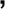 e) Os documentos em apreço deverão estar acompanhados de todas as alterações ou da consolidação respectiva.f) Em se tratando de microempreendedor individual – MEI: Certificado da Condição de Microempreendedor Individual - CCMEI, cuja aceitação ficará condicionada à verificação da autenticidade no sítio www.portaldoempreendedor.gov.br.g) O objeto social descrito no ato constitutivo deverá possuir ramo de atividade compatível com o objeto licitado.10.13.2 - Regularidade Fiscala) Prova de inscrição no Cadastro Nacional de Pessoas Jurídicas (CNPJ) atualizado, relativo ao domicílio ou sede do licitante.b) Prova de inscrição no cadastro de contribuintes estadual ou municipal, se houver relativo à sede ou domicílio do licitante, atualizado.c) Certidão Negativa de Débitos Relativos a Tributos Federais e Dívida Ativa da União, conjunta, com prova de regularidade relativa à Seguridade Social (INSS), conforme MF nº. 358 de 05/09/2014.d) Certificado de Regularidade de Situação perante o Fundo de Garantia do Tempo de Serviço - FGTS ou documento equivalente que comprove a regularidade.e) Certidão de regularidade com a Fazenda Estadual e Municipal, referente ao domicílio da empresa.f) Prova de inexistência de débitos inadimplidos perante a Justiça do Trabalho, mediante apresentação de certidão negativa nos termos da Lei nº. 12.440/2011.g) A certidão que se refere a alínea anterior poderá ser obtida de forma eletrônica e gratuita, e encontra-se disponível em todos os portais da Justiça do Trabalho na rede mundial de computadores (Tribunal Superior do Trabalho, Conselho Superior da Justiça do Trabalho e Tribunais Regionais do Trabalho).10.13.3 - Qualificação Econômico-Financeiraa) Certidão Negativa de falência e concordata, expedida pelo distribuidor da sede da pessoa jurídica.10.13.4 - Outras Comprovaçõesa) Declaração de cumprimento ao inciso XXXIII do artigo 7º da Constituição Federal de que não emprega menor de dezoito anos em trabalho noturno, perigoso ou insalubre, nem menores de dezesseis anos, salvo na condição de aprendiz, a partir de quatorze anos, conforme documento anexo.b) Declaração de que cumpre os requisitos de habilitação, de acordo com art. 4º, VII da Lei nº 10.520/2002, conforme documento anexo.c)) Declaração de enquadramento como ME ou EPP, caso se aplique.d) Todas as declarações deverão ser assinadas pelo representante legal da empresa, ou procurador devidamente constituído, e conter assinatura idêntica à do documento de identificação, caso não seja digitalmente autenticada.10.13.5 – Qualificação Técnicaa) AFE Medicamentos para os itens obrigatórios.b) AFE Correlatos para os itens obrigatórios.c) AFE Saneantes para os itens obrigatórios.d) AFE Cosméticos para os itens obrigatórios.e) Alvara Sanitário vigente correspondente ao objeto licitado.10.14 - Havendo restrição quanto à regularidade fiscal ou trabalhista no caso de Microempresa, Empresa de Pequeno Porte e Microempreendedor Equiparadas, fica concedido um prazo de 05 (Cinco) dias úteis para a sua regularização, prorrogável por igual período mediante justificativa tempestiva e aceita pelo Pregoeiro e equipe de apoio, nos termos da Lei Complementar nº 147 de 07 de agosto de 2014;10.15 - A não-regularização fiscal e trabalhista no prazo previsto no subitem anterior acarretará a inabilitação da licitante, sem prejuízo das sanções previstas neste Edital, sendo facultada a convocação dos licitantes remanescentes, na ordem de classificação. Se, na ordem de classificação, seguir-se outra microempresa, empresa de pequeno porte ou equiparada, com alguma restrição na documentação fiscal e trabalhista, será concedido o mesmo prazo para regularização;10.16 – Caso seja apresentada algum documento com data de validade expirada, e esse documento possa ser obtido via internet, durante a realização da sessão, fica facultado ao pregoeiro obter nova certidão vigente, com fim de dar maior celeridade ao procedimento e sempre buscar a melhor proposta para a administração;10.17 – Conforme acórdão 1.211/2021 do TCU, caso alguma empresa tenha algum documento ausente, comprobatório de condição atendida pelo licitante quando apresentou sua proposta, que não foi juntado com os demais comprovantes de habilitação e/ou proposta, por equívoco ou falha, a empresa poderá solicitar a inclusão que será avaliado pelo pregoeiro.10.18 - Havendo necessidade de analisar minuciosamente os documentos exigidos, o Pregoeiro suspenderá a sessão, informando no “chat” a nova data e horário para a continuidade da mesma;10.19 - Será inabilitado o licitante que não comprovar sua habilitação, seja por não apresentar quaisquer dos documentos exigidos, ou apresentá-los em desacordo com o estabelecido neste Edital;10.20 - O licitante provisoriamente vencedor em um item, que estiver concorrendo em outro item, ficará obrigado a comprovar os requisitos de habilitação cumulativamente, isto é, somando as exigências do item em que venceu às do item em que estiver concorrendo, e assim sucessivamente, sob pena de inabilitação, além da aplicação das sanções cabíveis;10.21 - Não havendo a comprovação cumulativa dos requisitos de habilitação, a inabilitação recairá sobre o (s) item (ns) de menor (es) valor (es) cuja retirada (s) seja (m) suficiente (s) para a habilitação do licitante nos remanescentes;10.22 - Constatado o atendimento às exigências de habilitação fixadas no Edital, o licitante será declarado vencedor;10.23 - As Certidões que não possuírem prazo de validade, somente serão aceitas com data de emissão não superior a 90 (noventa) dias consecutivos de antecedência da data de abertura da sessão deste Pregão;11 - Do Julgamento das Propostas11.1 - A declaração do vencedor acontecerá no momento imediatamente posterior à fase de habilitação;11.2 - A proposta final do licitante declarado vencedor deverá ser encaminhada no prazo de 02 (duas) horas, podendo ser prorrogado, a contar da solicitação do Pregoeiro no sistema eletrônico.11.3 - Serão desconsideradas quaisquer alternativas de preço ou qualquer outra condição não prevista neste edital.11.4 - Encerrada a etapa competitiva e ordenadas as ofertas, de acordo com o menor preço apresentado, o Pregoeiro verificará a aceitabilidade da proposta de valor mais baixo, comparando-o com os valores consignados em planilha de custos, decidindo, motivadamente, a respeito.11.5 - Será desclassificada a proposta:a) Que não atender totalmente qualquer um dos quesitos constantes neste Edital.b) Que atender, parcialmente ou com restrições, as exigências previstas neste Edital.c) Apresentadas fora do prazo ou em local diverso do fixado no presente Edital.d) Que após as fases de lances e negociação, estejam com o valor acima do orçado pela Administração.e) Que apresente preços simbólicos, irrisórios ou de valor zero, incompatíveis com os preços de mercado, superestimados ou manifestamente inexequíveis, assim considerados nos termos do disposto no § 3º do artigo 44 e inciso II do artigo 48, da Lei Federal nº. 8.666/93.f) Apresente preço baseado em outras propostas, inclusive com o oferecimento de redução sobre a de menor valor.g) Contenham em seu texto rasuras, emendas, borrões, entrelinhas, irregularidades ou defeitos de linguagem ou outros que impossibilitem o julgamento.11.6 - No julgamento das propostas, ocorrendo divergências ou inversão de numeração dos itens, o Pregoeiro poderá fazer as devidas correções que julgar necessário para aproveitamento da proposta, bem como poderá relevar erros ou omissões formais que não afetem a compreensão dos termos da proposta. 11.7 - Havendo divergência entre valores unitários e valores globais, considerar-se-ão como válidos os valores unitários, caso haja discrepância entre os valores em algarismo e por extenso prevalecerão os últimos.11.8 - Até a assinatura do contrato, a proposta da licitante vencedora poderá ser desclassificada se a Prefeitura Municipal de Tupaciguara tiver conhecimento de fato desabonador à sua habilitação, conhecido após o julgamento.12 - Dos Recursos Administrativos12.1 - Declarado o vencedor e decorrida a fase de regularização fiscal e trabalhista da licitante qualificada como microempresa ou empresa de pequeno porte, se for o caso, será concedido o prazo de no mínimo 10 (dez) minutos, para que qualquer licitante manifeste a intenção de recorrer, de forma motivada, isto é, indicando contra qual (is) decisão (ões) pretende recorrer e por quais motivos, em campo próprio do sistema;12.2 - Havendo quem se manifeste, caberá ao Pregoeiro verificar a tempestividade e a existência de motivação da intenção de recorrer, para decidir se admite ou não o recurso, fundamentadamente. Nesse momento o Pregoeiro não adentrará no mérito recursal, mas apenas verificará as condições de admissibilidade do recurso;12.3 - A falta de manifestação motivada do licitante quanto à intenção de recorrer importará a decadência desse direito;12.4 - Uma vez admitido o recurso, o recorrente terá, a partir de então, o prazo de três dias para apresentar as razões, pelo sistema eletrônico, ficando os demais licitantes, desde logo, intimados para, querendo, apresentarem contrarrazões também pelo sistema eletrônico, em outros três dias, que começarão a contar do término do prazo do recorrente, sendo-lhes assegurada vista imediata dos elementos indispensáveis à defesa de seus interesses;12.5 - O acolhimento do recurso invalida tão somente os atos insuscetíveis de aproveitamento.12.6 - Os autos do processo permanecerão com vista franqueada aos interessados, no endereço constante neste Edital.12.7 - Constará, na ata da sessão, a síntese das razões de recurso apresentadas, bem como o registro de que todas as demais licitantes ficam intimadas para manifestar-se sobre as razões do recurso12.8 - A manifestação na sessão pública e a motivação, no caso de recurso, são pressupostos de admissibilidade dos recursos.12.9 - O início da contagem dos prazos, bem como seu término, dar-se-á sempre em dias úteis.12.10 - A falta de apresentação de motivação, mencionadas no item 12.1, importará a decadência do direito de recurso, culminando com a adjudicação do objeto do certame à licitante vencedora.12.11 - A decisão proferida em grau de recurso será definitiva e dela dar-se-á conhecimento, mediante publicação na página do Diário Oficial dos Municípios Mineiros - AMM que pode ser acessado pela página http://www.diariomunicipal.com.br/amm-mg.12.12 - Não serão conhecidas as contrarrazões a recursos intempestivamente apresentadas.13 - Da Reabertura Da Sessão Pública13.1 - A sessão pública poderá ser reaberta:13.2 - Nas hipóteses de provimento de recurso que leve à anulação de atos anteriores à realização da sessão pública precedente ou em que seja anulada a própria sessão pública, situação em que serão repetidos os atos anulados e os que dele dependam;13.3 - Quando houver erro na aceitação do preço melhor classificado ou quando o licitante declarado vencedor não assinar o contrato, não retirar o instrumento equivalente ou não comprovar a regularização fiscal e trabalhista, nos termos do art. 43, §1º da LC nº 123/2006. 13.4 - Nessas hipóteses, serão adotados os procedimentos imediatamente posteriores ao encerramento da etapa de lances; 13.5 - Todos os licitantes remanescentes deverão ser convocados para acompanhar a sessão reaberta;13.6 - A convocação se dará por meio do sistema eletrônico (“chat”) e também será publicada na página do Diário Oficial dos Municípios Mineiros – AMM que pode ser acessado pela página http://www.diariomunicipal.com.br/amm-mg.14 - Da Homologação14.1 - A ausência de manifestação de recorrer durante a sessão, ou a decadência do prazo para a interposição do recurso, ou julgados os que caso tenham sido postulados, e constatado o atendimento das exigências fixadas no Edital, a licitante será declarada vencedora, sendo homologado pela autoridade competente e o vencedor será convocado para a assinatura da Ata de Registro de Preço.14.2 - Até a assinatura da Ata de Registro de Preço, a proposta da licitante vencedora poderá ser desclassificada se a Prefeitura Municipal tiver conhecimento de fato desabonador à sua habilitação, conhecido após o julgamento.14.3 - Ocorrendo a desclassificação da proposta da licitante vencedora por fatos referidos no item anterior, a Prefeitura Municipal poderá convocar as licitantes remanescentes, observada a ordem de classificação de acordo com a Lei Federal nº. 10.520/2002 e Decreto Federal 10.024/2019.15 - Das Condições Da Ata De Registro De Preços15.1 – As obrigações decorrentes desta licitação, a serem firmadas entre a Administração Municipal e a licitante vencedora, serão formalizadas através de Ata de Registro de Preços, observando-se as condições estabelecidas neste Edital, seus Anexos, na legislação vigente e na proposta do licitante vencedor.15.2 – A Administração Municipal convocará formalmente a licitante vencedora para assinar a Ata de Registro de Preços, que deverá comparecer dentro do prazo de 03 (três) dias consecutivos, contados a partir da convocação.15.3 – O prazo estipulado no subitem 14.2 poderá ser prorrogado uma vez, por igual período, quando solicitado pela licitante vencedora, durante o seu transcurso e desde que ocorra motivo justificado aceito pela Administração Municipal.15.4 – O Pregoeiro poderá, quando a convocada não assinar a Ata de Registro de Preços no prazo e condições estabelecidas neste Edital, examinar as ofertas subsequentes e a qualificação dos licitantes na ordem de classificação e, assim sucessivamente, até a apuração de uma licitante que atenda ao edital, sendo o respectivo licitante declarado vencedor.15.4.1 – O fornecedor que não comparecer para assinar a Ata de Registro de Preços, dentro do prazo estipulado nos itens 15.2 e 15.3, ou se recusar em assinar a presente Ata será submetido às penalidades descritas no Artigo 7º da Lei n° 10.520/02.15.5 - Caso a empresa não mantenha o compromisso assumido será aplicada a penalidade correspondente à inexecução total – 30% (trinta por cento) sobre o valor constante da nota de empenho.15.6 - A Ata de Registro de Preços poderá ser cancelada de pleno direito, no todo ou em parte, nas situações previstas abaixo:I) Por iniciativa da Administração:a) quando o fornecedor der causa à rescisão administrativa da nota de empenho decorrente deste Registro de Preços, nas hipóteses previstas nos incisos de I a XII e XVII do art. 78 da Lei 8.666/93;b) se os preços registrados estiverem superiores aos praticados no mercado.II) Por iniciativa do fornecedor:a) mediante solicitação escrita, comprovando estar o fornecedor impossibilitado de cumprir os requisitos desta Ata de Registro de Preços;b) quando comprovada a ocorrência de qualquer das hipóteses contidas no art. 78, incisos XIV, XV e XVI, da Lei nº 8.666/93.Parágrafo primeiro - Ocorrendo cancelamento dos preços registrados, o fornecedor será informado por correspondência com aviso de recebimento, a qual será juntada ao processo administrativo da presente Ata.Parágrafo segundo - No caso de ser ignorado, incerto ou inacessível o endereço do fornecedor, a comunicação será feita por publicação no Diário Oficial dos Municípios Mineiros, considerando-se cancelado o desconto registrado.Parágrafo terceiro - A solicitação do fornecedor para cancelamento dos preços registrados poderá não ser aceita pela Administração Municipal, facultando-se a este, neste caso, a aplicação das penalidades previstas na legislação pertinente.Parágrafo quarto - Havendo o cancelamento dos preços registrados, cessarão todas as atividades do fornecedor relativas ao respectivo registro.Parágrafo quinto - Caso se abstenha de aplicar a prerrogativa de cancelar a Ata de Registro de Preços, a Administração Municipal poderá, a seu exclusivo critério, suspender a sua execução e/ou sustar o pagamento das faturas, até que o fornecedor cumpra integralmente a condição contratual infringida.16 - Obrigações da Contratada16.1 - Responder, em relação aos seus empregados, por todas as despesas decorrentes da execução do objeto contratado.16.2 - Executar o objeto desta licitação conforme regras estabelecidas16.3 - Executar o objeto através de pessoas idôneas e devidamente capacitadas, responsabilizando-se por negligência, imprudência e imperícia por parte de seus empregados.16.4 - Responder pelos danos causados diretamente ao contratante ou a terceiros, decorrente de sua culpa ou dolo, durante a execução do objeto, não excluindo ou reduzindo essa responsabilidade a fiscalização ou o acompanhamento pelo contratante.  16.5 - Assumir a responsabilidade por todos os encargos previdenciários e obrigações sociais previstos na legislação social e trabalhista em vigor, obrigando-se a saldá-la na época própria, vez que os seus empregados não manterão nenhum vínculo empregatício com o contratante.16.6 - Manter, durante toda a vigência do contrato, em compatibilidade com as obrigações por ela assumidas, todas as condições de habilitação e qualificação exigidas na licitação, devendo comunicar, imediatamente, qualquer alteração que possa comprometer a manutenção do contrato.16.7 - A contratada, além das responsabilidades atinentes, responderá pela qualidade e correção nos termos da legislação pertinente.16.8 - Não subcontratar, ceder ou transferir, total ou parcialmente, a execução deste contrato, bem como não se associar com outrem ou realizar fusão, cisão ou incorporação.16.9 - Reparar, corrigir, remover ou substituir as suas expensas, no total ou em parte, no prazo fixado pela Comissão ou servidor designado, o objeto em que se verificarem vícios ou defeitos.16.10 - Dar ciência a Administração Municipal, imediatamente por escrito, sobre qualquer anormalidade que verificar na execução do objeto.16.11 - Prestar esclarecimentos que forem solicitados pela Administração Municipal, cujas reclamações se obrigam a atender prontamente.16.12 - Responsabilizar-se pelos vícios e danos decorrentes na concepção do objeto.  16.13 - O dever previsto na cláusula anterior implica na obrigação de, a critério da Administração, substituir, reparar, corrigir, remover, ou reconstruir as suas expensas, imediatamente, o que apresentar avaria ou defeito.16.14 - Comunicar à Administração, com antecedência, os motivos que impossibilitem o cumprimento, com a devida comprovação.16.15 - Cumprir fielmente as obrigações assumidas, de modo que o objeto seja realizado com esmero e perfeição.16.16 - Cumprir rigorosamente as normas técnicas e regulamentos pertinentes. 16.17 - Reconhecer os direitos da administração, em caso de rescisão administrativa prevista no artigo 77 da Lei nº. 8.666/93.16.18 - Responsabilizar-se por quaisquer ônus decorrentes de possível chamamento do Município de Tupaciguara em juízo, como litisconsorte, em ação trabalhista ou de reparação civil em decorrência da execução do objeto da licitação.16.19 - Promover a entrega dos objetos contratados no local estipulado, responsabilizando-se pela qualidade e quantidade, incluindo a carga e descarga das mercadorias.16.20 - Entregar os produtos em bom estado de conservação, sem amasso e qualquer outro tipo de avaria.16.21 - Substituir, de imediato, às suas expensas, os objetos do contrato que não se adequar às especificações constantes deste contrato.16.22 – Constar em nota fiscal, dados bancários para pagamento.17 - Das Obrigações da Contratante17.1 - Notificar a contratada, fixando-lhe prazo para corrigir irregularidades observadas na execução do objeto.17.2 - Efetuar os pagamentos devidos à contratada, na forma convencionada, dentro do prazo previsto, desde que atendidas às formalidades necessárias.17.3 - Proceder às advertências, multas e demais cominações legais pelo descumprimento dos termos deste contrato.17.4 - Fiscalizar e exigir o fiel cumprimento do contrato.17.5 - Fornecer todas as informações necessárias relacionadas com o objeto deste Edital.17.6 - Receber definitivamente o objeto. 18 - Do Reajuste18.1 – Caso seja realizado contrato, a contratada fica obrigada a aceitar nas mesmas condições contratuais, os acréscimos ou supressões que se fizerem nas quantidades do objeto da presente licitação, até 25% (vinte e cinco por cento) do valor da contratação.18.2 - A contratante se reserva o direito de realizar apenas parte do objeto licitado, ou rejeitar todos, desde que haja conveniência para a Administração.19 - Do Recebimento, Prazo de Entrega e Fiscalização19.1 - O objeto deverá ser entregue 10 dias, após o recebimento da ACS no Almoxarifado da Secretaria Municipal de Saúde, localizado na Rua Bueno Brandão nº.317 b, Bairro Centro, CEP 38.480/000 ou em outro local designado pelo contratante, conforme solicitado.19.2 - O objeto deverá conter as características mínimas e essenciais descritas neste Edital. 19.3 - Os produtos deverão ser entregues acondicionados adequadamente em embalagens específicas para o transporte.19.4 - O transporte deverá ser realizado em veículo adequado ao tipo de matéria prima observando-se a capacidade de lotação, estado de conservação.19.5 - Caso a qualidade dos produtos entregues não corresponda às especificações técnicas estabelecidas neste Edital, bem como desobedecer às normas legais específicas vigentes não serão recebidos e ou aceitos pela Administração, e serão devolvidos mediante registro comprovando a sua inaceitabilidade, devendo ser substituídos no prazo máximo de duas horas, sob pena de, assim não procedendo, sofrer a aplicação das sanções previstas. 19.6 - Caso a substituição não ocorra no prazo determinado, estará a contratada incorrendo em atraso na entrega e sujeita à aplicação das sanções previstas neste Edital. 19.7 - Em caso de ser impossível a correção dos vícios ou defeitos no prazo estipulado no item 19.5, a contratada deverá apresentar justificativa por escrito, elucidando as razões da impossibilidade de se cumprir no prazo.19.8 - O Município de Tupaciguara, através de representante, indicado pela secretaria requisitante exercerá a fiscalização do contrato, e registrará todas as ocorrências e as deficiências verificadas em relatório, cuja cópia será encaminhada à licitante vencedora, objetivando a imediata correção das irregularidades apontadas.19.9 - As exigências e a atuação da fiscalização pelo Município de Tupaciguara em nada restringe a responsabilidade, única, integral e exclusiva da licitante vencedora, no que concerne à execução do objeto do contrato.20 - Do Preço e do Pagamento20.1 - O pagamento será efetuado em conta corrente da empresa vencedora em 30 (trinta) dias, a contar do recebimento da Nota Fiscal pela Comissão de Recebimento de Mercadorias e Serviços do Município. 20.2 - O número de inscrição no CNPJ, indicado nos documentos da proposta comercial e da habilitação, deverá ser o mesmo do estabelecimento da empresa que emitirá a Fatura/Nota fiscal.20.3 - O pagamento será de acordo com os valores constantes na planilha de preços da proposta adjudicatária. 20.4 - Os pagamentos decorrentes da execução do objeto da presente licitação correrão por conta dos recursos da dotação orçamentária conforme descriminada neste Edital.20.5 - Não haverá sob hipótese alguma, pagamento antecipado.20.6 - O pagamento somente será realizado mediante apresentação e comprovação de regularidade junto ao INSS, FGTS e CNDT.20.7 - O pagamento somente será efetuado após o “atesto”, pelo servidor competente, da Nota Fiscal/Fatura.20.8 - O “atesto” fica condicionado à verificação da conformidade da Nota Fiscal/Fatura apresentada pela contratada e do regular cumprimento das obrigações assumidas.20.9 - Havendo erro na apresentação da Nota Fiscal/Fatura ou dos documentos pertinentes à contratação, ou, ainda, circunstância que impeça a liquidação da despesa, o pagamento ficará pendente até que a contratada providencie as medidas saneadoras. Nesta hipótese, o prazo para pagamento iniciar-se-á após a comprovação da regularização da situação, não acarretando qualquer ônus para o contratante.20.10 - No caso de eventuais erros nos documentos apresentados pela contratada, estes serão a ela devolvidos para verificação, contando-se novo prazo, para análise, aprovação e pagamento, a partir da data de sua reapresentação.20.11 - A contratante não se responsabilizará por qualquer despesa que venha a ser efetuada pela contratada, que porventura não tenha sido acordada no contrato.21 - Das Penalidades21.1 - A licitante que ensejar o retardamento da execução do certame, não mantiver a proposta, falhar ou fraudar na execução do contrato, comportar-se de modo inidôneo, fizer declaração falsa ou cometer fraude fiscal, garantido o direito prévio da ampla defesa, ficará impedida de licitar e contratar com a Administração Municipal, pelo prazo de até 02 (dois) anos, enquanto perdurarem os motivos determinantes da punição ou até que seja promovida a reabilitação perante a própria autoridade que aplicou a penalidade.21.1.1 - As penalidades serão obrigatoriamente registradas e, no caso de suspensão de licitar, a licitante deverá ser descredenciada por igual período, sem prejuízo da multa prevista e as demais cominações legais.21.2 - A contratada ficará sujeita às seguintes penalidades:I- por atraso injustificado na entrega do objeto licitado, multa de 1% (um por cento) sobre o valor total da contratação, por dia de atraso, até o limite de 15%.II- pela inexecução total ou parcial do acordado através do instrumento contratual, garantida a defesa prévia:Advertência.b) multa administrativa, graduável conforme a gravidade da infração, não excedendo em seu total a 2% sobre o valor do contrato, cumulável com as demais sanções.c) suspensão temporária de participação em licitação e impedimento de contratar com o Município, por prazo não superior a 02 (dois) anos.d) declaração de inidoneidade para licitar ou contratar com a Administração Pública, enquanto perdurarem os motivos determinantes da punição ou até que seja promovida a reabilitação perante a autoridade que aplicou a penalidade, depois do ressarcimento à Administração pelos prejuízos resultantes e depois de decorrido o prazo da sanção aplicada.21.3 - A recusa injustificada da licitante vencedora em assinar o instrumento contratual e retirar a ordem de serviço, caracterizará descumprimento total da obrigação, ensejando as penalidades cabíveis. 21.4 - No processo de aplicação de penalidades é assegurado o direito ao contraditório e à ampla defesa, no prazo de 05 (cinco) dias úteis.22 - Da Dotação Orçamentária22.1 - As despesas decorrentes desta licitação correrão por conta das seguintes dotações orçamentárias:04.01.01.10.301.0003.20938.3.3.90.30 – Material de Consumo – Ficha 637– 01.0002.0002.000204.01.01.10.301.0003.20119.3.3.90.30 – Material de Consumo – Ficha 610–01.0002.0002.000223 - Da Validade Do Registro De Preços 23.1 - O registro formalizado na ata a ser firmada entre o município de Tupaciguara e as empresas que apresentarem as propostas classificadas em primeiro lugar no presente certame, terá validade de 12 (doze) meses, a partir da data de sua assinatura e publicação em qualquer meio oficial adotado por este município. 23.2 - Durante o prazo de validade do registro de preços o município de Tupaciguara não ficará obrigado a comprar os materiais objeto deste pregão exclusivamente pelo sistema de registro de preços, podendo realizar licitações ou proceder a outras formas de aquisição quando julgar conveniente, desde que obedecida a legislação pertinente às licitações, ficando assegurado ao beneficiário do registro a preferência em igualdade de condições. 23.3 - O direito de preferência de que trata o subitem anterior poderá ser exercido pelo beneficiário do registro quando o município de Tupaciguara optar pela aquisição por meio legalmente permitido e o preço cotado neste for igual ou superior ao registrado. 23.4 - O responsável da ata de registro de preços acompanhará a evolução dos preços de mercado, com a finalidade de verificar sua compatibilidade com aqueles registrados na ata, sendo que serão considerados compatíveis com os de mercado, os preços registrados que forem iguais ou inferiores à média daqueles apurados pelo setor de compras e licitações. 23.6 - A revisão dos preços registrados somente será possível caso a empresa comprove mediante documentos fiscais de compra dos insumos, a necessidade do reequilíbrio.23.7 - Caso seja constatado que o preço registrado na ata seja superior à média dos preços de mercado, o responsável solicitará ao fornecedor, mediante correspondência, redução do preço registrado, de forma a adequá-lo aos níveis definidos no subitem anterior. 23.8 - Caso o fornecedor não concorde em reduzir o preço, será liberado do compromisso assumido, e o Pregoeiro da ata deverá convocar, os demais fornecedores visando igual oportunidade de negociação. 23.9 - Em hipótese de não haver êxito nas negociações de que trata nos subitens anteriores, o responsável procederá a revogação da ata, promovendo a compra por outros meios licitatórios.24 - Das Disposições Gerais24.1 - Nenhuma indenização será devida às licitantes pela elaboração ou pela apresentação de documentação referente ao presente Edital.24.2 - A apresentação das propostas implicará na plena aceitação, por parte da licitante, das condições estabelecidas neste Edital e seus anexos.24.3 - Na contagem dos prazos estabelecidos neste Edital excluem-se o dia do início e inclui-se o do vencimento, observando-se que só se iniciam e vencem prazos em dia de expediente na Prefeitura Municipal de Tupaciguara.24.4 - O Prefeito Municipal poderá revogar a presente licitação em face de razões de interesse público, derivadas de fato superveniente devidamente comprovado, pertinente e suficiente para justificar tal conduta, devendo anulá-la por ilegalidade, de ofício ou por provocação de qualquer pessoa, mediante ato escrito e fundamentado.24.5 - É facultada ao Pregoeiro ou à autoridade superior, em qualquer fase da licitação, a promoção de diligência destinada a esclarecer ou complementar a instrução do processo.24.6 - Os documentos e a proposta, exigidos bem como os seus anexos, têm que estar preferencialmente de acordo com o presente Edital, sendo que cada anexo tem sua forma para ser apresentado.24.7 - As normas que disciplinam este Pregão serão sempre interpretadas em favor da ampliação da disputa entre os interessados, desde que não comprometam o interesse da Administração e a segurança da aquisição.  24.8 - A homologação do objeto desta licitação não implicará direito à contratação.  24.9 - No caso de alteração deste Edital, no curso do prazo estabelecido para o recebimento das propostas de preços e documentos de habilitação, este prazo será reaberto, exceto quando, inquestionavelmente, a alteração não afetar a formulação das propostas.24.10 - O Município de Tupaciguara poderá cancelar de pleno direito a nota de empenho que vier a ser emitida em decorrência desta licitação, bem como rescindir o respectivo contrato, independentemente de interpelação judicial ou extrajudicial desde que motivado o ato e assegurado à licitante vencedora o contraditório e a ampla defesa quando esta:Venha a ser atingida por protesto de título, execução fiscal ou outros fatos que comprometam sua capacidade econômico-financeira;For envolvida em escândalo público e notório;Quebrar o sigilo profissional;Utilizar, em benefício próprio ou de terceiras informações não divulgadas ao público e às quais tenha acesso por força de suas atribuições e que contrariem as disposições estabelecidas pela Prefeitura Municipal de Tupaciguara;Na hipótese de ser anulada a adjudicação em função de qualquer dispositivo legal que a autorize.24.11 - O Município de Tupaciguara poderá, por despacho fundamentado do Pregoeiro e até a entrega da nota de empenho, excluir qualquer licitante, sem prejuízo de outras sanções cabíveis, sem que a esta assista o direito de reclamar indenização ou ressarcimento, se chegar ao seu conhecimento, em qualquer fase do processo licitatório, fato ou circunstância que desabone a idoneidade da licitante.24.12 - A nulidade do processo licitatório induz à do contrato, sem prejuízo do disposto no parágrafo único do artigo 59, da Lei Federal nº.  8.666/93.24.13 - Havendo indício de conluio entre os licitantes ou de qualquer outro ato de má-fé, a Prefeitura Municipal de Tupaciguara comunicará os fatos verificados ao Ministério Público para as providências cabíveis.24.14 - As decisões proferidas no presente processo serão publicadas no Diário Oficial dos Municípios Mineiros - AMM. 24.15 - Na hipótese de não haver expediente no dia da abertura da presente licitação, ficará esta transferida para o primeiro dia útil subsequente, no mesmo local e horário, anteriormente estabelecidos.24.16 - O licitante é responsável pela fidelidade e legitimidade das informações prestadas e dos documentos apresentados em qualquer fase da licitação. A falsidade de qualquer documento apresentado ou a inveracidade das informações nele contidas implicará a imediata desclassificação do licitante que o tiver apresentado, ou caso tenha sido vencedora, o cancelamento da autorização de serviços, sem prejuízos das demais sanções cabíveis. 24.17 - É facultado ao Pregoeiro ou à autoridade superior, em qualquer fase da licitação, a promoção de diligência destinada a esclarecer ou complementar a instrução do processo, vedada a inclusão posterior de documento ou informação que deva constar no ato da sessão pública.24.18 - Na análise da documentação e no julgamento das Propostas Comerciais, o Pregoeiro poderá, a seu critério, solicitar o assessoramento técnico de órgãos ou de profissionais especializados;24.19 - O Pregoeiro, no interesse da Administração, poderá adotar medidas saneadoras, durante o certame, e relevar omissões e erros formais, observadas na documentação e proposta, desde que não contrariem a legislação vigente, sendo possível a promoção de diligências junto aos licitantes, destinadas a esclarecer a instrução do processo, conforme disposto no § 3°, do art. 43 da Lei Federal nº 8.666/93;24.20 - O não cumprimento da diligência poderá ensejar a desclassificação da proposta ou a inabilitação do licitante;24.21 - Quaisquer dúvidas porventura existentes sobre o disposto no presente Edital deverão ser objeto de consulta, por escrito, ao Pregoeiro, no Departamento de Licitação, localizado no 2º piso do Centro Administrativo, situado na Praça Antônio Alves de Faria s/nº., Bairro Tiradentes, Tupaciguara/MG, até 05 (cinco) dias anteriores à data de abertura da licitação. Demais informações poderão ser obtidas pelos telefones (034) 3281-0057 - E-mail: licitacaogestao20212024@gmail.com. 24.22 - Para dirimir, na esfera judicial, as questões oriundas do presente Edital, será competente o juízo da Comarca de Tupaciguara/MG.24.23 - Cópias do Edital e seus anexos serão fornecidos, gratuitamente, mediante recibo, nos horários de 08h00min as 11h00min e 12h30min as 17h00min, no endereço referido no preâmbulo deste Edital, além de estar disponível pela internet, no site da prefeitura https://www.tupaciguara.mg.gov.br/editais/ e no site https://www.licitanet.com.br24.24 - Os casos omissos serão resolvidos com aplicação subsidiária da Lei nº. 8.666/93 e os princípios gerais de direito.24.25 - Fazem parte integrante deste Edital:            Anexo I - Modelo de Proposta.	Anexo II - Termo de Referência.	Anexo III - Declaração de que cumpre os requisitos de habilitação.	Anexo IV - Declaração que não Emprega Menor.Anexo V - Minuta de Ata de Registro de Preço	Anexo VI – Modelo de Declaração de enquadramento ME/EPPTupaciguara/MG, 27 de Setembro  de 2021.________________________________Gustavo Cardoso FernandesPregoeiro EletrônicoAnexo IITermo de ReferênciaDo Objeto Registro de Preço para eventual aquisição de materiais odontológicos para suprir as necessidades da Secretaria Municipal de Saúde, nas quantidades e especificações contidas no termo de referência.JustificativaO presente procedimento visa o registro de preços para eventual aquisição de materiais odontológicos, para os atendimentos e procedimentos  odontológicos afim de atender pacientes do CEO e das UBS.Discriminação dos itens e valor máximo para contratação unitárioValor estimadoO valor estimado para essa contração é de R$565.314,75 (quinhentos e sessenta e cinco mil, trezentos e quatorze reais e setenta e cinco centavos).Do Recebimento, Prazo de Entrega e FiscalizaçãoA entrega dos produtos objeto desta licitação será realizado de forma parcelada, no entanto o fornecedor deverá ter em seu estoque pequenas quantidades de todos os itens que se sagrar vencedor, tendo em vista o prazo de entrega ser de 10 dias após a solicitação.Os produtos deverão ser entregues no local a ser indicado pela Secretaria, mediante requisição devidamente autorizada. Os preços apresentados deverão estar inclusos as despesas com frete, impostos, e demais encargos fiscais e trabalhistas.O prazo de entrega iniciar-se-á na assinatura do contrato, ou do recebimento da solicitação, sob pena de aplicação das sanções previstas no ato convocatório.Os produtos serão recebidos da seguinte forma: A) Provisoriamente para efeito de posterior verificação da conformidade dos mesmos com as especificações e validades, quando for o caso. B) Definitivamente após a aferição da qualidade e quantidade e consequente aceitação.Todas as despesas decorrentes do fornecimento do objeto, incluindo-se a entrega no local indicado, correrão inteira e exclusivamente por conta da futura contratada.O objeto deverá conter as características mínimas e essenciais descritas neste EditalCaso a qualidade dos produtos entregues não corresponda às especificações técnicas estabelecidas neste Edital, bem como desobedecer às normas legais específicas vigentes não serão recebidos e ou aceitos pela Administração, e serão devolvidos mediante registro comprovando sua inaceitabilidade, devendo ser substituídos no prazo máximo de 24 horas, sob pena de, assim não procedendo, sofrer a aplicação das sanções previstas.Caso a substituição não ocorra no prazo determinado, estará a contratada incorrendo em atraso na entrega e sujeita à aplicação das sanções previstas neste Edital.Em caso de ser impossível a correção dos vícios ou defeitos no prazo estipulado no Edital, a contratada deverá apresentar justificativa por escrito, elucidando as razões da impossibilidade de se cumprir no prazo.O Município de Tupaciguara, através de seu representante, exercerá a fiscalização do contrato, e registrará todas as ocorrências e as deficiências verificadas em relatório, cuja cópia será encaminhada a licitante vencedora, objetivando a imediata correção das irregularidades apontadas.As exigências e a atuação da fiscalização pelo Município de Tupaciguara em nada restringe a responsabilidade, única, integral e exclusiva da licitante vencedora, no que concerne à execução do objeto do contrato.O prazo de validade dos produtos, contado a partir da entrega, validade mínima de 75% (setenta e cinco por cento), a partir da data de fabricação Tupaciguara/MG, 27 de Setembro de 2021._________________________Thais Rodrigues Souto Borges Secretário Municipal de ObrasAnexo III Declaração de que cumpre os Requisitos de HabilitaçãoA (empresa proponente), inscrita no cadastro de pessoas jurídicas sob o nº. xxx.xxx.xxx/xxxx-xx , sediada em xxxxxxxxx/xx, por intermédio de seu representante legal, infra-assinado, e para os fins do Pregão Eletrônico nº. ___/____, declara expressamente que cumpre plenamente os requisitos de habilitação com todos os termos estabelecidos neste Edital.___________________, __ de _____________ de ____._____________________________________Identificação do Representante da EmpresaAnexo IV Declaração que não emprega menorA (empresa proponente) inscrita no cadastro de pessoas jurídicas sob nº. xx.xxx.xxx/xxxx-xx por intermédio de seu representante legal a Sr.(a) ______________, inscrito (a) no cadastro de pessoas físicas sob o nº. ___________, declara, para fins do disposto no inciso V do art. 27 da Lei nº. 8.666, de 21 de junho de 1993, acrescido pela Lei nº 9.854, de 27 de outubro de 1999, que não emprega menor de dezoito anos em trabalho noturno, perigoso ou insalubre e nem menor de 16 (dezesseis) anos, em qualquer trabalho, salvo na condição de aprendiz, a partir de quatorze anos.__________________, __ de _______________ de ______._____________________________________Identificação do Representante da EmpresaAnexo VMinuta da Ata de Registro de PreçoPelo presente instrumento, que entre si celebram o MUNICÍPIO DE TUPACIGUARA, pessoa jurídica de direito público interno, inscrito no cadastro de pessoas jurídicas sob o nº. 18.260.489/0001-04, com Centro Administrativo, sito na Praça Antônio Alves de Faria, s/nº, bairro Tiradentes, Tupaciguara/MG, CEP 38.480/000, representado pela Sr. Francisco Lourenço Borges Neto, brasileiro, casado, produtor rural, inscrito no cadastro de pessoas físicas sob o nº. 034.760.586-97, residente e domiciliado nesta cidade na Avenida Teodomiro Martins Prudente, nº 43, casa 05, Residencial Solarium, bairro Nova Esperança, doravante denominado ÓRGÃO GERENCIADOR e, de outro lado, a empresa ____________________________, pessoa jurídica de direito privado, inscrita no cadastro de pessoas jurídicas sob o nº. ______________________________________, com sede a (av/rua)__________________________(nº.)_______,(bairro)____________,(cidade)__________,(estado)___________, pelo seu representante legal o(a) Sr.(a) ________________________, (profissão)________________, inscrito(a) no cadastro de pessoas jurídicas sob o nº. _________________, residente e domiciliado em ___________ na (av./rua)_________________, (nº.)_________, (bairro)_____________ doravante denominada FORNECEDOR tem justo e acordado o presente instrumento proveniente do Processo Licitatório nº ___, Pregão Eletrônico n° ___,   homologado pelo representante do ORGÃO GERENCIADOR em data de ___/___/2021, mediante as seguintes cláusulas e condições:Cláusula Primeira - Do Objeto2.1 - A presente licitação tem por objeto o Registro de Preço para aquisição de material elétrico para suprir as necessidades de diversas secretarias do Município de Tupaciguara, conforme as quantidades e especificações abaixo: Cláusula Segunda – Do Prazo2.1 – O prazo de validade da presente Ata será de 12 (doze) meses, contados das assinaturas e publicação em qualquer meio oficial adotado por este Município.2.2 – O prazo de entrega do objeto será de 10 (dez) dias, após o recebimento da autorização de compras e serviços – ACS.Cláusula Terceira - Do Recebimento, Prazo de Entrega e Fiscalização3.1 - O objeto deverá ser entregue 10 (dez) dias, após o recebimento da ACS na Central de Alimentação, na Avenida Antônio Alves Machado, nº 226, Bairro Primavera, CEP 38.480/000 ou em outro local designado pelo contratante, conforme solicitado.3.2 - O objeto deverá conter as características mínimas e essenciais descritas neste Edital. 3.3 - Os produtos deverão ser entregues acondicionados adequadamente em embalagens específicas para o transporte, com cobertura apropriada, garantida as condições de higiene e protegendo as características da matéria prima.3.4 - O transporte deverá ser realizado em veículo adequado ao tipo de matéria prima observando-se a capacidade de lotação, estado de conservação.3.5 - Caso a qualidade dos produtos entregues não corresponda às especificações técnicas estabelecidas neste Edital, bem como desobedecer às normas legais específicas vigentes não serão recebidos e ou aceitos pela Administração, e serão devolvidos mediante registro comprovando a sua inaceitabilidade, devendo ser substituídos no prazo máximo de duas horas, sob pena de, assim não procedendo, sofrer a aplicação das sanções previstas. 3.6 - Caso a substituição não ocorra no prazo determinado, estará a contratada incorrendo em atraso na entrega e sujeita à aplicação das sanções previstas neste Edital. 3.7 - Em caso de ser impossível a correção dos vícios ou defeitos no prazo estipulado no item 3.5, a contratada deverá apresentar justificativa por escrito, elucidando as razões da impossibilidade de se cumprir no prazo.3.8 - O Município de Tupaciguara, através de representante indicado por cada secretaria requisitante exercerá a fiscalização do contrato, e registrará todas as ocorrências e as deficiências verificadas em relatório, cuja cópia será encaminhada à licitante vencedora, objetivando a imediata correção das irregularidades apontadas.3.9 - As exigências e a atuação da fiscalização pelo Município de Tupaciguara em nada restringe a responsabilidade, única, integral e exclusiva da licitante vencedora, no que concerne à execução do objeto do contrato.Cláusula Quarta - Do Preço e da Forma de Pagamento4.1 - Os objetos contratados serão executados pelo valor abaixo especificado, obedecidas às condições fixadas na proposta e no instrumento convocatório, ficando estipulado o valor global de _________________ para a presente ata:4.2 - O pagamento será efetuado em conta corrente da empresa vencedora em 30 (trinta) dias, a contar do recebimento definitivo, mediante apresentação da Nota Fiscal a Comissão de Recebimento de Mercadorias e Serviços do Município. 4.3 - O número de inscrição no CNPJ, indicado nos documentos da proposta comercial e da habilitação, deverá ser o mesmo do estabelecimento da empresa que emitirá a Fatura/Nota fiscal.4.4 - O pagamento será de acordo com os valores constantes na planilha de preços da proposta adjudicatária. 4.5 - Os pagamentos decorrentes da execução do objeto da presente licitação correrão por conta dos recursos da dotação orçamentária conforme descriminada neste Edital.4.6 - Não haverá sob hipótese alguma, pagamento antecipado.4.7 - O pagamento somente será realizado mediante apresentação e comprovação de regularidade junto ao INSS, FGTS e CNDT.4.8 - O pagamento somente será efetuado após o “atesto”, pelo servidor competente, da Nota Fiscal/Fatura.4.9 - O “atesto” fica condicionado à verificação da conformidade da Nota Fiscal/Fatura apresentada pela contratada e do regular cumprimento das obrigações assumidas.4.10 - Havendo erro na apresentação da Nota Fiscal/Fatura ou dos documentos pertinentes à contratação, ou, ainda, circunstância que impeça a liquidação da despesa, o pagamento ficará pendente até que a contratada providencie as medidas saneadoras. Nesta hipótese, o prazo para pagamento iniciar-se-á após a comprovação da regularização da situação, não acarretando qualquer ônus para o contratante.4.11 - No caso de eventuais erros nos documentos apresentados pela contratada, estes serão a ela devolvidos para verificação, contando-se novo prazo, para análise, aprovação e pagamento, a partir da data de sua reapresentação.4.12 – O Órgão Gestor não se responsabilizará por qualquer despesa que venha a ser efetuada pelo Fornecedor, que não tenha sido acordada nesta Ata ou no Instrumento Convocatório.Cláusula Quinta - Das Condições Comerciais5.1 - As faturas pagas com atraso sofrerão aplicação de juros legais e correção monetária de acordo com os índices de uso corrente no mercado financeiro nacional.Cláusula Sexta - Das Obrigações Do Órgão Gestor6.1 - Notificar o fornecedor, fixando-lhe prazo para corrigir irregularidades observadas na execução do objeto.6.2 - Efetuar os pagamentos devidos ao fornecedor, na forma convencionada, dentro do prazo previsto, desde que atendidas às formalidades necessárias.6.3 - Proceder às advertências, multas e demais cominações legais pelo descumprimento dos termos desta Ata.6.4 - Fiscalizar e exigir o fiel cumprimento das obrigações.6.5 - Fornecer todas as informações necessárias relacionadas com o objeto deste Edital.6.6 - Receber definitivamente o objeto. Cláusula Sétima - Das Obrigações do Fornecedor7.1 - Responder, em relação aos seus empregados, por todas as despesas decorrentes da execução do objeto contratado.7.2 - Executar o objeto desta licitação conforme regras estabelecidas7.3 - Executar o objeto através de pessoas idôneas e devidamente capacitadas, responsabilizando-se por negligência, imprudência e imperícia por parte de seus empregados.7.4 - Responder pelos danos causados diretamente ao contratante ou a terceiros, decorrente de sua culpa ou dolo, durante a execução do objeto, não excluindo ou reduzindo essa responsabilidade a fiscalização ou o acompanhamento pelo contratante.  7.5 - Assumir a responsabilidade por todos os encargos previdenciários e obrigações sociais previstos na legislação social e trabalhista em vigor, obrigando-se a saldá-la na época própria, vez que os seus empregados não manterão nenhum vínculo empregatício com o contratante.7.6 - Manter, durante toda a vigência da Ata, em compatibilidade com as obrigações por ela assumidas, todas as condições de habilitação e qualificação exigidas na licitação, devendo comunicar, imediatamente, qualquer alteração que possa comprometer a manutenção do contrato.7.7 – O Fornecedor, além das responsabilidades atinentes, responderá pela qualidade, e correção nos termos da legislação pertinente.7.8 - Não subcontratar, ceder ou transferir, total ou parcialmente, a execução desta Ata, bem como não se associar com outrem ou realizar fusão, cisão ou incorporação.7.9 - Reparar, corrigir, remover ou substituir as suas expensas, no total ou em parte, no prazo fixado pela Comissão ou servidor designado, o objeto em que se verificar vícios, defeitos.7.10 - Dar ciência a Administração Municipal, imediatamente por escrito, sobre qualquer anormalidade que verificar na execução do objeto.7.11 - Prestar esclarecimentos que forem solicitados pela Administração Municipal, cujas reclamações se obrigam a atender prontamente.7.12 - Responsabilizar-se pelos vícios e danos decorrentes na concepção do objeto.  7.13 - O dever previsto na cláusula anterior implica na obrigação de, a critério da Administração, substituir, reparar, corrigir, remover, ou reconstruir as suas expensas, imediatamente, o que apresentar avaria ou defeito.7.14 - Comunicar à Administração, com antecedência de 30 dias do término da vigência contratual, os motivos que impossibilitem o cumprimento do prazo previsto, com a devida comprovação.7.15 - Cumprir fielmente as obrigações assumidas, de modo que o objeto seja realizado com esmero e perfeição.7.16 - Cumprir rigorosamente as normas técnicas e regulamentos pertinentes. 7.17 - Reconhecer os direitos da administração, em caso de rescisão administrativa prevista no artigo 77 da Lei nº. 8.666/93.7.18 - Responsabilizar-se por quaisquer ônus decorrentes de possível chamamento do Município de Tupaciguara em juízo, como litisconsorte, em ação trabalhista ou de reparação civil em decorrência da execução do objeto da licitação.7.19 - Promover a entrega dos objetos contratados no local estipulado, responsabilizando-se pela qualidade.7.20 - Substituir, de imediato, às suas expensas, os objetos do contrato que não se adequar às especificações constantes deste contrato.7.21 - Entregar os materiais com validade mínima de 75% (setenta e cinco por cento), a partir da data de fabricação. Os produtos entregues com o prazo de validade fora do estipulado neste edital serão devolvidos.Cláusula Oitava - Da Rescisão8.1 - A presente Ata de Registro de Preços poderá ser rescindido por ambas as partes, a partir de comunicação escrita, com antecedência de no mínimo 30 (trinta) dias.Parágrafo Único: É vedado ao FORNECEDOR ceder ou transferir a presente Ata de Registro de Preços.Cláusula Nona - Das Sanções Administrativas9.1 - Pelo descumprimento total ou parcial da presente Ata de Registro de Preço, poderão ser aplicadas as seguintes penalidades, de conformidade com a graduação da infração e nos termos do artigo 87 da Lei nº. 8.666/93:I - advertência.II - multa administrativa, graduável conforme a gravidade da infração, não excedendo em seu total a 2% sobre o valor do contrato, acumulável com as demais sanções.III - suspensão temporária de participação em licitação e impedimento de contratar com a Administração municipal.IV - declaração de inidoneidade para licitar ou contratar com a Administração Pública.9.2 - O atraso injustificado na entrega do objeto da presente Ata será penalizado com multa de 1% (um por cento) sobre o valor do contrato, por dia de atraso, até o limite de 15% (quinze por cento).9.3 - O valor das multas aplicadas, após regular processo administrativo, deverá ser pago por meio de guia própria ao Município de Tupaciguara/MG, no prazo máximo de 03 (três) dias úteis a contar da data da sua aplicação ou poderá ser descontado dos pagamentos das faturas devidas pelo Município, quando for o caso.9.4 - As sanções previstas poderão ser aplicadas cumulativamente, de acordo com a gravidade do descumprimento, após regular processo administrativo, garantido o contraditório e a ampla defesa.9.5 - No processo de aplicação de penalidades é assegurado o direito ao contraditório e à ampla defesa, no prazo de 05 (cinco) dias úteis.Cláusula Décima - Da Publicação10.1 - O extrato do presente contrato será publicado no órgão de divulgação oficial do Município, que é a página do Diário Oficial dos Municípios Mineiros - AMM, por conta do contratante.Cláusula Décima Primeira - Dos Casos Omissos11.1 - Os casos omissos serão resolvidos de acordo com a Lei nº. 10.520/02 e, subsidiariamente, pela Lei nº. 8.666/93 e segundo os princípios gerais de Direito Administrativo. 11.2 - Em caso de aplicação de normas de Direito Privado sempre será observado o interesse público.Cláusula Décima Segunda - Das Disposições Finais15.1 - Integram esta ATA, o Edital do Pregão Eletrônico nº ____/2021 e seus anexos e a proposta de preços do fornecedor independente da transcrição.15.2 - A existência de preços registrados não obriga o Município de Tupaciguara a firmar as contratações que deles poderão advir.15.3 - Os produtos serão recebidos provisoriamente, o recebimento definitivo será feito após a verificação das especificações, qualidade, quantidade, validade e consequentemente aceitação, no prazo de 05 (cinco) dias a contar do recebimento provisório.15.3.1 - Em caso de não aceitação, fica o FORNECEDOR obrigado a substituir os produtos, sem custo, no prazo de 05 (cinco) dias, contados da notificação a ser expedida pela Secretaria requisitante.Cláusula Décima Terceira - Do Foro12.1 - Fica eleito o foro da comarca de Tupaciguara, para solucionar quaisquer dúvidas quanto à execução do presente contrato.E, por estarem justas, as partes firmam o presente instrumento em 03 (três) vias de igual teor e forma, na presença das testemunhas abaixo.Tupaciguara, ____de ______________ de 2021.Testemunhas: 1)Nome:_______________________________   CPF nº_______________________________2)Nome:___________________________________    CPF nº ___________________________________Anexo VI Declaração de enquadramento de microempresa e empresa de pequeno porte A (empresa proponente), inscrita no cadastro de pessoas jurídicas sob o nº. xxx.xxx.xxx/xxxxxx, sediada em xxxxxxxxx/xx, por intermédio de seu representante legal, infra-assinado, e para os fins do Pregão Eletrônico nº. ___/____, declara expressamente para os fins da LC 123/06 que na presente data esta enquadrada como microempresa ou empresa de pequeno porte. ___________________, __ de _____________ de ____. _____________________________________ Identificação do Representante da Empresa30 dias90 dias180 dias365 diasR$ 132,20R$ 195,20R$ 276,20R$ 399,5030 dias90 dias180 dias365 diasR$ 112,40R$ 175,40R$ 250,10R$ 365,30Seq.Unid.Quant.CódigoDescriçãoValor Máximo1SG120,0015036ACIDO FOSFÓRICO A 37% - ATAQUE ÁCIDO EM GEL-SERINGA PARA ESMALTE E DENTINA CONTENDO 2,5R$ 11,502FR100,00379857ADESIVO DENTINÁRIO: PRIMER E ADESIVO EM UM SO FRASCO; SOLVENTE A BASE DE AGUA EALCOOL/; MENOR ESPESSURA DE PELICULA, EM TORNO DE 7UM ADESIVO COM 10% EM PESO DECARGA (NANOPARTICULAS DE SILICA COM TAMANHO DE 5 NANOMETROS). FRASCO COM TAMPA"FLIP TOP", FRASCO COM 6 G DE ADESIVO.R$148,333UN5,00388011AFASTADOR MINESSOTAR$66,314LT40,008556AGUA OXIGENADA 10 VOLR$35,765CX50,0015057AGULHA DESCARTAVEL GENGIVAL CURTA SILICONADA C/ PROCESSO DE ESTERILIZAÇÃO RAIOSGAMA COBALTO 60, CX- C/100 UNIDADESR$10,556CX30,00388012AGULHA DESCARTAVEL GENGIVAL LONGA SILICONADA COM PROCESSO DE ESTERILIZAÇÃO RAIOSGAMA COBALTO 60, CX C/100 UNIDADESR$60,237CX30,00388013AGULHA HIPODERMICA ESTÉRIL PARA USO UNICO- 21G X 1  -CX C/ 100 UNIDADESR$63,568UN30,00388014ALAVANCA APICAL RETA EM AÇO INOXIDAVELR$45,789UN5,00388016ALAVANCA HEIDBRINK N º2R$57,0010UN5,00388017ALAVANCA HEIDBRINK Nº 3R$57,0011UN5,00388015ALAVANCA HEIDBRINK Nº1R$70,2912UN5,00364362ALAVANCA SELDIN 1 L EM AÇO INOXIDÁVELR$63,1613UN5,00364361ALAVANCA SELDIN 1 R EM AÇO INOXIDÁVELR$63,5014UN5,00364363ALAVANCA SELDIN 2R$50,3015LT30,0030043ÁLCOOL 92% 1 LITROR$12,2316LT20,00363057ALCOOL IODADOR$30,0717PC100,00388020ALGODÃO ROLETE Nº1, PACOTE C/500 UNIDADESR$54,0018RL15,00388021ALGODAO ROLO 500GRR$23,5619UN3,00377603ALICATE PERFURADOR AINSWORTH AÇO INOXIDAVEL 19 M 5R$150,6320UN7,00379775ALVEOLÓTOMO LUER CURVO EM AÇO INOXIDÁVELR$119,3321PC7,00388022AMÁLGAMA EM CAPSULA GS80, PACOTE C/500 UNIDADESR$1.583,0022CX40,00364134ANESTÉSICO INJETÁVEL, CLORIDRATO DE ARTICAÍNA + EPINEFRINA - 72 MG + 18 UG/ CARPULE- CAIXA COM 50 TUBETES DE 1,8 ML CADA.R$170,4723CX40,00388024ANESTESICO INJETAVEL, CLORIDRATO DE LIDOCAINA A 2% COM EPINERFRINA 1:100.000, EMBALAGEM COM 50 TUBETES DE 1,8MLR$104,3024CX40,00388025ANESTESICO INJETAVEL, CLORIDRATO DE MEPIVACAINA + EPINEFRINA-36MG+18UG/CARPULE CX C/ 50TUBETES DE 1,8ML CADAR$177,1625CX20,00388023ANESTESICO INJETAVEL, CLORIDRATO DE MEPIVACAÍNA SEM VASOCONSTRITOR CX C/ 50 TUBETES DE 1,8ML CADAR$159,1026CX40,00388192ANESTESICO INJETAVEL- CLORIDRATO DE LIDOCAINA A 3% COM HEMITARTARATO DE NOREPINEFRINA 0,04MG/ML, EMBALAGEM COM 50 TUBETES DE 1,8MLR$170,4627PT100,00379859ANESTESICO TOPICO GEL (12G) - BENZOCAINA 200MG/G, POTE C/12 G, SABORES VARIADOSR$9,6628UN10,0019930APLICADOR DE HIDRÓXIDO DE CÁLCIOR$16,9329UN15,00388026ARCO DE OTSBY DOBRAVELR$13,2230UN10,00388027ARCO DE YOUNG ADULTO EM AÇOR$28,6331UN4.000,00388028AVENTAL CIRURGICO DESCARTAVEL MANGA LONGA 40GRR$16,6332PC40,00388029BABADOR IMPERMEAVEL DESCARTAVEL, PACOTE C/100R$17,7333UN40,00388030BANDEJA CLINICA DE AÇO INOX 13X23CM SEM TAMPAR$30,2234UN20,00388031BANDEJA CLINICA DE AÇO INOX 20 X 30CM SEM TAMPAR$65,4135UN10,00379862BARREIRA GENGIVALR$33,0736FR15,00388032BICARBONATO DE SODIO P/ PROFILAXIA, GRANULAÇÃO EXTRAFINA P/PROFILAXIA-FRASCO C/500GRR$142,5337UN20,00388033BROCA 3207R$10,8838UN20,00388034BROCA CARBIDE 170LR$12,5039UN20,00388035BROCA CARBIDE 4 XXLR$16,6540UN450,00388036BROCA CARBIDE ALTA ROTAÇÃO HASTE LONGA Nº702CR$16,0841UN100,00388044BROCA DIAMANTADA 1ª SERIE  3195FFR$12,9842UN20,00388037BROCA DIAMANTADA 1ª SERIE 1011R$12,9843UN45,00388038BROCA DIAMANTADA 1ª SERIE 1012R$10,4244UN35,00388039BROCA DIAMANTADA 1ª SERIE 1013R$12,7645UN50,00388040BROCA DIAMANTADA 1ª SERIE 1014R$10,4246UN40,00388043BROCA DIAMANTADA 1ª SERIE 1016R$12,7647UN70,00377557BROCA DIAMANTADA 1a SERIE 3118FR$10,1348UN50,00377532BROCA DIAMANTADA 1a SERIE 3195FR$12,0649UN60,00388041BROCA DIAMANTADA 1aSERIE 1014 HASTE LONGAR$12,7650UN70,00388042BROCA DIAMANTADA 1aSERIE 1015R$10,4251UN20,0023212BROCA DIAMANTADA 1112CR$10,8852UN40,00388045BROCA ENDO ZR$29,3353UN65,00388046CABO PARA BISTURI No3 EM ACO INOXIDAVELR$12,5854UN20,0019924CABO PARA ESPELHO N°25R$19,9355UN10,00372110CANULA PARA ASPIRACAO EM ACO INOXR$47,0556FR20,0037022CARIOSTATICO 30 %R$31,2557KI120,00388047CIMENTO A BASE DE IONOMERO DE VIDRO AUTOPOLIMERIZAVEL ART, DE PRESA QUIMICA, COMELEVADA RESISTENCIA ADESIVA E LIBERACAO DE FLUOR/ 1 FRASCO LIQ ACIDO POLIACRILICO(8G); 1 DOSADOR DE PO, 1 BLOCO DE ESPATULACAOR$69,6158UN5,00386360CIMENTO CIRURGICO LIQUIDOR$29,5259FR5,008181CIMENTO CIRURGICO POR$75,9460KI15,00388048CIMENTO DE OXIDO DE ZINCO E EUGENOL- PO E LIQUIDOR$19,4661KI50,00388049CIMENTO ENDODONTICO P/ OBTURACAO, COMPOSICAO/; PO (12G)- OXIDO DE ZINCO,REZINAHIDROGENADA, SUBCARBONATO DE BISMUTO, SULFATO DE BARIO E BORATO DE SODIO/LIQUIDO (10ML)- EUGENOL, OLEO DE AMENDOAS E BHTR$72,7862FR20,0037026CIMENTO FOSFATO DE ZINCO LIQR$17,4163FR20,0037027CIMENTO FOSFATO DE ZINCO POR$17,4164KI10,00388050CIMENTO PERIODONTAL CIRURGICO SEM EUGENOL- EMBALAGEM COM 90G DE BASE + 90G DECATALIZADORR$149,8165PT70,00388051CIMENTO PROVISORIO PARA FECHAMENTO TEMPORARIO DE CAVIDADES DENTAIS S/ EUGENOL.COMPOSICAO: OXIDO DE ZINCO, SULFATO DE CALCIO, GESSO ORTODONTICO, OXIDO DE FERRO,SILICONE E AROMATIZANTE,APRESENTACAO: POTE COM25G EM VERSAO NORMAL OU COMFLUORR$23,1166UN3,00388052CINZEL OCHSENBEIM No1 (PONTAS RETAS EM FORMA DE TRIANGULO, VIRADO PARA A DIREITA)R$74,7867UN3,00388053CINZEL OCHSENBEIN No2 (PONTAS CURVADAS EM FORMA DE TRIANGULO, VIRADO PARA AESQUERDA)R$71,4368UN3,00388054CINZEL OCHSENBEIN No3 (PONTA EM FORMA DE TRIANGULO)R$72,6469UN3,00388056CINZEL OCHSENBEIN No4(CABO CURVADO E PONTAS FINAS)R$76,8470UN3,00388055CINZEL PERIOTOMO RETO 105AR$87,4571UN30,00375890COLGADURA PARA REVELACAO DE RX INDIVIDUAL EM ACO INOXIDAVELR$6,0372PC100,00388057COMPRESSA DE GAZE 13 FIOS NAO ESTERIL- PACOTE COM 500 UNIDADESR$35,5973CX200,00388058COMPRESSA DE GAZE ESTERIL-CAIXA COM 500 PACOTES DE 10 UNIDADES CADAR$74,9574CX25,00388059CONDENSADOR DE GUTA PERCHA MACSPADDEN 55 21MMR$68,6075CX30,00388060CONE DE GUTA PERCHA 15-40R$33,8376CX11,00388061CONE DE GUTA PERCHA 45-80R$33,9177CX50,00388062CONE DE GUTA PERCHA FR$37,5578CX50,00376081CONE DE GUTA PERCHA FMR$33,7579CX19,00388063CONE DE PAPEL ABSORVENTE No35R$32,2180KI3,00388064CONJUNTO DE INSTRUMENTOS INDICADOS PARA RESTAURACOES ANTERIORES E POSTERIORES,COMPOSTO POR:1 APPLICA TWIST;1 APPLICA; 1 MINI ESPATULA; 1 ESCULPIDOR NYSTROMIII;1CALCADFOR-BRUNIDOR 3-6;1 BRUNIDOR- CALCADOR (BOLA) 1,5-2,5MM;1 FISSURA;1 ESTOJOAUTOCLAVAVELR$221,8581UN10,00388065CONTRA ANGILO COM ACOPLAMENTO INTRAMATIC, SPRAY EXTERNO, COM GIRO LIVRE DE360oCOM MANDRIL ADAPTADOR DE BROCAS DE ALTA ROTACAO DE 1,6MM COM ANGULACAO DACABECA QUE FAVORECE A PEGA DURANTE OS PROCEDIMENTOSR$593,6682UN500,00388066CREME DENTAL COM FLUOR 90GR$4,9583UN3,00379776CUBA INOX REDONDA CAPACIDADE 340MLR$25,6084PC12,00388067CUNHA INTERDENTAL NATURAL DE MADEIRA- EMBALAGEM COM 100 UNIDADESR$28,0085PC20,00388068CUNHA REFLEXIVA TRANSPARENTE- EMBALAGEM COM 20 UNIDADESR$34,1586UN12,00388069CURETA GRACEY 05/06 ACO INOXIDADVELR$57,6487PC12,00388070CURETA GRACEY 07/08 ACO INOXIDAVELR$57,6488UN12,00388071CURETA GRACEY 11/12 ACO INOXIDAVELR$57,6489UN12,00388072CURETA GRACEY 13/14 ACO INOXIDAVELR$57,6490UN12,0023208CURETA LUCAS No85 EM ACO INOXIDAVELR$26,7691UN10,00388073DESCOLADOR FREERR$77,7592UN20,00388074DESCOLADRO DE MOLT 2-4 ACO INOXIDAVELR$75,5393SG20,00388075DESENSSIBILIZANTE 2% GEL- EMBALAGEM COM UMA SERINGA DE 2,5G+ 1 PONTERIAR$32,8794LT30,00388076DIGLUCONATO DE CLOREXIDINA 0,12% SABOR HORTELA- 1LITROR$34,8895LT15,00388077DIGLUCONATO DE CLOREXIDINA 2% - 1LITROR$23,8096KT10,00388078DISCOS DE LIXA FLEXIVEIS- EMBALAGEM C/ 56 DISCOS + MANDRILR$119,5097KT15,00364212EDTA 24% GEL- KIT COM 2 SERINGAS DE 3G CADAR$36,9598UN8,00388079ESCAVADOR DE DENTINA Nº 18R$15,6099UN7,00388080ESCAVADOR DE DENTINA Nº5R$16,25100UN50,00388081ESCOVA DE PELO DE CABRA RODAR$12,06101UN85,00376077ESCOVA DE ROBSONR$3,73102UN7.000,00379885ESCOVA DENTAL ADULTO - CERDAS DE NYLON MACIAS COM 4 FILEIRAS DE TUFOS, CONTENDO34TUFOS, APARADAS UNIFORMEMENTE E ARREDONDADAS, CABO RETO, MEDINDO ENTRE 17 A19CM, ANATOMICO, COM EMPUNHADURA, EMBALADA EM SAQUINHO PLASTICOR$1,36103UN5.000,00379886ESCOVA DENTAL INFANTIL - CERDAS DE NYLON MACIAS, COM 3 FILEIRAS DE TUFOS CONTENDO28 TUFOS, APARADAS UNIFORMEMENTE E ARREDONDADAS, CABO RETO, MEDINDO ENTRE 14 A15CM, ANATOMICO, COM EMPUNHADURA, EMBALADO EM SAQUINHO PLASTICOR$1,28104UN17,00388082ESCOVA PARA LIMPEZA DE BROCASR$12,84105UN8,00364355ESCULPIDOR HOLLEMBACK 3 SR$19,16106CX10,00388083ESPACADOR DIGITAL 15-40 21MMR$73,10107CX20,00388084ESPACADOR DIGITAL 15-40 25MMR$88,20108CX10,00388085ESPACADOR DIGITAL 15-40 31MMR$57,75109UN15,00388086ESPATULA DE INSERCAO TITANIUM No1R$44,66110UN10,00388087ESPATULA PARA INSERCAO DE FIO RETRATOR COM SERRILHAR$137,26111UN10,00388088ESPATULA PARA RESINA SUPRAFIL No1/2R$73,97112UN30,00388089ESPELHO CLINICO ODONTOLOGICO, PLANO, No5R$5,78113CX60,00388090ESPONJA HEMOSTATICA- EMBALAGEM C/ 10 UNIDADESR$66,96114FR9,00388091EUGENOL 20MLR$32,50115KT30,00388092EXTIRPA NERVOS 20-40 21MM EMBALAGEM COM 10 UNIDADESR$48,12116CX50,00388093FIO DE SUTURA NYLON 4.0 CTI 3/8 COM AGULHA TRIANGULAR DE 2,0 CM- CAIXA COM 24ENVELOPESR$48,96117CX50,00388094FIO DE SUTURA NYLON 6.0 CTI 3/8 C/ AGULHA TRIANGULAR DE 3,0 CM- CAIXA COM 24ENVELOPESR$52,63118CX50,00388095FIO DE SUTURA SEDA 4.0 MT 1/2 COM AGULHA TRIANGULAR DE 2,0CM - CX C/ 24 ENVELOPESR$58,09119RL25,00364227FIO DENTAL 500MTSR$17,08120RL8,00388096FIO RETRATOR GENGIVAL No000R$45,83121RL8,00388097FIO RETRATOR GENGIVAL No1R$57,80122PC20,00388098FITA DE ACO CINTA PROFILATICAR$48,80123RL30,00388100FITA MATRIZ DE ACO 0,05MM X 5MM X 500MMR$11,08124RL30,00388099FITA MATRIZ DE ACO 0,05 MM X 7 MM X 500 MMR$13,45125UN300,00364229FITA PARA AUTOCLAVE, TAMANHO 19MM X 30MR$7,24126FR30,00388101FIXADOR PARA RADIOGRAFIA ODONTOLOGICA, FRASCO C/ 500MLR$22,40127FR20,00388102FLUOR EM ESPUMA, ACIDULADO,FRASCO COM 100GR$55,92128TA25,00388105FLUOR GEL NEUTRO,FLUORETO DE SODIO 1,23%-FRASCO C/200 MLR$9,09129UN3,00388106FORCEPS 150 ADULTO CONFECCIONADO EM ACO, RESISTENTE AOS METODOS DE DEINFECCAO EAUTOCLAVACAOR$111,49130UN5,00377596FORCEPS 1 ADULTO CONFECCIONADO EM ACO, SER RESISTENTE AOS METODOS DEDESINFECCAOE AUTOCLAVACAOR$102,09131UN2,00382944FORCEPS 1 INFANTIL CONFECCIONADO EM ACO, SER RESISTENTE AOS METODOS DEDESINFECCAO E AUTOCLAVER$93,28132UN5,00377593FORCEPS 151 ADULTO CONFECCIONADO EM ACO,SER RESISTENTE AOS METODOS DEDESINFECCAO E AUTOCLAVACAOR$96,46133UN5,00388107FORCEPS 18L CONFECCIONADO EM ACO, RESISTENTE AOS METODOS DE DESINFECCAO EAUTOCLAVACAOR$108,42134UN6,00388108FORCEPS 18R CONFECCIONADO EM ACO, RESISTENTE AOS METODOS DE DESINFECCAO EAUTOCLAVACAOR$96,75135UN5,00377595FORCEPS 203 CONFECCIONADO EM ACO SER RESISTENTE AOS METODOS DE DESINFECCAO EAUTOCLAVACAOR$109,46136UN10,00377597FORCEPS 44 INFANTIL CONFECCIONADO EM ACO, SER RESISTENTE AOS METODOS DEDESINFECCAO E AUTOCLAVACAOR$101,51137UN10,00377590FORCEPS 69 ADULTO CONFECCIONADO EM ACO, SER RESISTENTE AOS METODOS DEDESINFECCAO E AUTOCLAVACAO.R$109,46138UN10,00377591FORCEPS 69 INFANTIL CONFECCIONADO EM ACO, SER RESISTENTE AOS METODOS DEDESINFECCAO E AUTOCLAVACAO.R$105,88139UN3,0019944FORCEPS No17 CONFECCIONADO EM ACO, RESISTENTE AOS METODOS DE DESENFECCAO EAUTOCLAVACAOR$94,04140FR30,00364232FORMOCRESOL 10 MLR$10,13141UN15,0023202GENGIVOTOMOR$61,03142PC15,00388109GORRO CIRURGICO COM ELASTICO, TIPO TOUCA PARA BANHO , COR BRANCA. PCT C/ 100UNIDADESR$26,34143UN4,00388110GRAMPO 1A ACO INOXIDAVELR$15,96144UN5,00388111GRAMPO 202 ACO INOXIDAVELR$16,13145UN4,00388112GRAMPO 206 ACO INOXIDAVELR$17,07146UN3,00388113GRAMPO 208 ACO INOXIDAVELR$16,13147UN3,00388114GRAMPO 210 ACO INOXIDAVELR$16,13148UN1,00388115GRAMPO 212 ACO INOXIDAVELR$16,13149UN5,00376061GRAMPO PARA MOLAR No 26 INOXIDAVELR$17,71150UN3,00376062GRAMPO PARA MOLAR No W8A ACO INOXIDAVELR$16,99151KI10,00377333HIDROXIDO DE CALCIO - CX COM UM TUBO DE PASTA BASE COM 13 GRS + UM TUBO DEPASTACATALISADOR COM 11 GRSR$66,75152UN25,00388116HIDROXIDO DE CALCIO FOTOPOLIMERIZAVEL FORRADOR- SERINGA C/ 2GR$70,00153FR40,00364247HIDROXIDO DE CALCIO P.A. FRASCO C/ 10GRAMASR$8,03154CX10,00377334HIPOCLORITO 2,5% - LTR$9,15155LT25,0037073HIPOCLORITO DE SODIO 1%-LTR$7,46156CX115,00388117INDICADOR BIOLOGICO PARA MONITORAR CICLOS DE ESTERILIZACAO A VAPOR - EMBALAGEMCOM 10 UNIDADESR$67,30157FR15,0037075IONOMERO DE VIDRO RESTAURADOR AUTOPOLIMERIZAVEL LIQUIDO- FRASCO C/ 10MLR$48,24158FR15,00388118IONOMERO DE VIDRO RESTAURADOR AUTOPOLIMERIZAVEL PO- FRASCO C/ 15G COR A2R$64,78159KT3,00388119KIT ASPIRACAO PARA ENDODONTIAR$41,98160KT25,00388120KIT ENDO ASPIRACAO E IRRIGACAO COMPOSTO POR: 1 SERINGA 5ML; 1 NAVI TIP 29GA 21MM; 1CAPILLARY 0.019", 1 CAPILLARY 0.014", 1 WHITW MAC, 1 LUER VACUUM, 1 ENDO-EZE IRRIGATORR$46,61161CX2,0037078LAMINA PARA BISTURI N 11R$43,16162CX3,0037079LAMINA PARA BISTURI N 12R$46,62163CX3,0037080LAMINA PARA BISTURI N 15R$48,02164CX2,008204LAMINA PARA BISTURI No 10R$43,16165UN6,00388121LAMPADA PARA FOCOR$29,48166CX30,0022897LENCOL DE BORRACHA CAIXA C/ 26 FOLHASR$28,90167CX50,00388122LIMA NITIFLEX MANUAL 25MM 1a SERIER$193,96168UN3,00379778LIMA PARA OSSO EM ACO INOXIDAVELR$64,33169CX60,00388123LIMA ROTATORIA GLIDE PATH 16 02 25MMR$122,96170CX35,00388133LIMA SRF- SEQUENCE ROTARY FILE- KIT SORTIDOR$164,00171CX30,00377346LIMA TIPO K 1a SERIE - CX C/ 6 UND 21MMR$74,00172CX30,00377347LIMA TIPO K 1a SERIE CX C/ 06 UNIDADES - 25MMR$56,96173CX30,00377348LIMA TIPO K 1a SERIE CX C/ 6 UNIDADES - 31MMR$61,95174CX15,00377350LIMA TIPO K 2a SERIE - CX COM 6 UNIDADES 25MMR$84,48175CX15,00377351LIMA TIPO K 2a SERIE - CX COM 6 UNIDADES 31MMR$62,72176CX15,00377349LIMA TIPO K 2a SERIE- CX C/ 6 UNIDADES 21MMR$60,37177CX25,00388124LIMA TIPO K No 6, CAIXA COM 6 UNIDADES-21MMR$66,51178CX25,00388125LIMA TIPO K No06, CAIXA COM 6 UNIDADES -25MMR$78,05179CX25,00388127LIMA TIPO K No08, CAIXA COM 6 UNIDADES - 21MMR$74,76180CX25,00388132LIMA TIPO K No08, CAIXA COM 6 UNIDADES-31MMR$74,00181CX25,00388126LIMA TIPO K No08- CAIXA COM 6 UNIDADES 25MMR$57,62182CX25,00388128LIMA TIPO K No10, CAIXA COM 6 UNIDADES-21MMR$74,76183CX25,00388129LIMA TIPO K No10, CAIXA COM 6 UNIDADES-25MMR$74,76184CX25,00388130LIMA TIPO K No10, CAIXA COM 6 UNIDADES-31MMR$74,76185CX25,00388131LIMA TIPO No06, CAIXA COM 6 UNIDADES-31MMR$62,17186CX20,00388136LUVA CIRUGICA ESTERIL TAMANHO 8,0- CAIXA COM 50 PARESR$105,40187CX30,00388135LUVA CIRURGICA ESTERIL TAMANHO 7,0- CAIXA COM 50 PARESR$105,40188CX30,00388134LUVA CIRURGICA ESTERIL TAMANHO6,5- CAIXA COM 50 PARESR$105,23189CX350,00388140LUVA DE LATEX P/ PROCEDIMENTOS CX C/ 100- TAM:PPR$76,00190CX200,00388137LUVA DE LATEX PARA PROCEDIMENTOS CX C/ 100 TAMANHO: GR$70,13191CX250,00388138LUVA DE LATEX PARA PROCEDIMENTOS CX C/ 100- TAM:MR$91,50192CX450,00388139LUVA DE LATEX PARA PROCEDIMENTOS CX C/ 100- TAM:PR$54,63193KT2,00388141MACRO MODELO ESCOVACAO GIGANTE C/ MACRO ESCOVAR$238,00194CX200,00388142MASCARA DESCARTAVEL C/ ELASTICO TRIPLA-CX C/ 50 UNIDADESR$37,63195UN600,00388143MASCARA DESCARTAVEL PFF2R$9,75196UN10,00388144MICROMOTOR COM ACOPLAMENTO BORDEN,SPRAY INTERNO, ROTACAO DE 5 A 20 MIL RPM ESISTEMA UNIVERSAL INTRAMATIC, GIRO LIVRE DE 360oR$632,33197CX20,00388145PAPEL CARBONO SUPER FINO- 21 MICRONS- COM LADO DUPLO PRETO /VERMELHO PARAAVERIGUACAO DO EQUILIBRIO OCLUSAL - EMBALAGEM COM 50 FOLHASR$104,63198RL30,00388146PAPEL PARA ESTERELIZACAO AUTOCLAVE 100MMX100MR$63,03199RL30,00388147PAPEL PARA ESTERELIZACAO AUTOCLAVE 150MMX100MR$135,66200RL30,00388148PAPEL PARA ESTERELIZACAO AUTOCLAVE 80MMX100MR$60,33201PC500,00388149PAPEL TOALHA CELULOSE VIRGEMR$33,28202FR30,00388150PARAMONOCLOREFENOL CANFORADO 20 MLR$12,69203UN20,00364292PASTA PROFILATICA COM FLUOR. APRESENTACAO: BISNAGA COM 90GR$12,20204UN10,00388151PEDRA PARA AFIAR GOIVA 186R$37,63205PT10,00388152PEDRA POMES EXTRA-FINA PARA USO ODONTOLOGICOR$14,30206CX40,00377368PELICULA RADIOGRAFICA INTRAORAL ADULTO CX C/150 UNIDADESR$211,30207CX15,00377369PELICULA RADIOGRAFICA INTRAORAL INFANTIL CX C/ 150 UNIDADESR$260,86208UN8,00379779PINCA ANATOMICA DENTE DE RATO 16 CMR$21,01209UN20,00388153PINCA CLINICA PORTA ALGODAO ADULTO EM ACO INOXIDAVELR$17,47210UN10,00388154PINCA CLINICA PORTA ALGODAO INFANTIL EM ACO INOXIDAVELR$24,39211UN5,00388155PINCA HEMOSTATICA CURVA MEDIA KELLY 14CMR$46,44212UN2,00377605PINCA PORTA GRAMPO PALMER SERRILHA EM ACO INOXIDAVELR$90,02213CX10,00388160PONTA DE PAPEL ABSORVENTE 15-40R$37,21214UN38,00388156PONTA DIAMANTADA CONICA EXTREMIDADE INATIVA 3082 FGR$7,03215UN16,00388157PONTA DIAMANTADA CONICA EXTREMIDADE INATIVA 3083FGR$6,87216UN15,00388158PONTA ULTRASSONICA P19R$192,23217UN15,00388159PONTA ULTRASSONICA P2R$167,00218UN5,00379780PORTA AGULHA GASTROVIEJOR$200,55219UN10,00362958PORTA AGULHA MAYO HEGAR 14 CMR$139,68220UN10,00388161PORTA AGULHA MAYO HEGAR 18CMR$82,69221UN3,00372106PORTA MATRIZ TOFFLEMIRER$39,33222UN10,00364296POTE DAPPEN DE VIDROR$4,76223UN15,00377611PRENDEDOR DE BABADOURO TIPO JACAREZINHOR$10,08224UN50,00388162PROTETOR FACIAL TRANSPARENTER$73,00225UN3,00388163REGUA MILIMETRADA EM ACO PARA ENDODONTIAR$18,03226UN15,00388166RESINA RESTAURADOR UNIVERSAL MICROHIBRIDO COM NANOPARTICULAS, ALTA RESISTENCIAAO DESGASTE COM CARGA EM ZIRCONIA E SILICA. COMPOSTA POR: CERAMICA SINALIZADATRATADA (70-85%),BISFENOL A DIGLICIDIL ETER DIMETRACRILATO BIsGMA (1-10%), BISFENOL APOLIETLENO GLICOL DIETER DIMETACRILATO BISEMA-6 (1-10%), DIURETANO DIMETACRILATOUDMA (1-10%), SILICA TRATADA (1-10%) DIMETRACRILATO DE TRIETILENOGLICOL TEGDMA(<1%)-COR A1R$77,30227UN10,00388167RESINA RESTAURADOR UNIVERSAL MICROHIBRIDO COM NANOPARTICULAS, ALTA RESISTENCIAAO DESGASTE COM CARGA EM ZIRCONIA E SILICA. COMPOSTA POR: CERAMICA SINALIZADATRATADA (70-85%),BISFENOL A DIGLICIDIL ETER DIMETRACRILATO BIsGMA (1-10%), BISFENOL APOLIETLENO GLICOL DIETER DIMETACRILATO BISEMA-6 (1-10%), DIURETANO DIMETACRILATOUDMA (1-10%), SILICA TRATADA (1-10%) DIMETRACRILATO DE TRIETILENOGLICOL TEGDMA(<1%)-COR A2R$88,33228UN15,00388168RESINA RESTAURADOR UNIVERSAL MICROHIBRIDO COM NANOPARTICULAS, ALTA RESISTENCIAAO DESGASTE COM CARGA EM ZIRCONIA E SILICA. COMPOSTA POR: CERAMICA SINALIZADATRATADA (70-85%),BISFENOL A DIGLICIDIL ETER DIMETRACRILATO BIsGMA (1-10%), BISFENOL APOLIETLENO GLICOL DIETER DIMETACRILATO BISEMA-6 (1-10%), DIURETANO DIMETACRILATOUDMA (1-10%), SILICA TRATADA (1-10%) DIMETRACRILATO DE TRIETILENOGLICOL TEGDMA(<1%)-COR A3R$128,25229UN15,00388169RESINA RESTAURADOR UNIVERSAL MICROHIBRIDO COM NANOPARTICULAS, ALTA RESISTENCIAAO DESGASTE COM CARGA EM ZIRCONIA E SILICA. COMPOSTA POR: CERAMICA SINALIZADATRATADA (70-85%),BISFENOL A DIGLICIDIL ETER DIMETRACRILATO BIsGMA (1-10%), BISFENOL APOLIETLENO GLICOL DIETER DIMETACRILATO BISEMA-6 (1-10%), DIURETANO DIMETACRILATOUDMA (1-10%), SILICA TRATADA (1-10%) DIMETRACRILATO DE TRIETILENOGLICOL TEGDMA(<1%)-COR A3,5R$155,33230UN10,00388170RESINA RESTAURADOR UNIVERSAL MICROHIBRIDO COM NANOPARTICULAS, ALTA RESISTENCIAAO DESGASTE COM CARGA EM ZIRCONIA E SILICA. COMPOSTA POR: CERAMICA SINALIZADATRATADA (70-85%),BISFENOL A DIGLICIDIL ETER DIMETRACRILATO BIsGMA (1-10%), BISFENOL APOLIETLENO GLICOL DIETER DIMETACRILATO BISEMA-6 (1-10%), DIURETANO DIMETACRILATOUDMA (1-10%), SILICA TRATADA (1-10%) DIMETRACRILATO DE TRIETILENOGLICOL TEGDMA(<1%)-COR A4R$128,25231UN5,00388171RESINA RESTAURADOR UNIVERSAL MICROHIBRIDO COM NANOPARTICULAS, ALTA RESISTENCIAAO DESGASTE COM CARGA EM ZIRCONIA E SILICA. COMPOSTA POR: CERAMICA SINALIZADATRATADA (70-85%),BISFENOL A DIGLICIDIL ETER DIMETRACRILATO BIsGMA (1-10%), BISFENOL APOLIETLENO GLICOL DIETER DIMETACRILATO BISEMA-6 (1-10%), DIURETANO DIMETACRILATOUDMA (1-10%), SILICA TRATADA (1-10%) DIMETRACRILATO DE TRIETILENOGLICOL TEGDMA(<1%)-COR B1R$155,33232UN10,00388172RESINA RESTAURADOR UNIVERSAL MICROHIBRIDO COM NANOPARTICULAS, ALTA RESISTENCIAAO DESGASTE COM CARGA EM ZIRCONIA E SILICA. COMPOSTA POR: CERAMICA SINALIZADATRATADA (70-85%),BISFENOL A DIGLICIDIL ETER DIMETRACRILATO BIsGMA (1-10%), BISFENOL APOLIETLENO GLICOL DIETER DIMETACRILATO BISEMA-6 (1-10%), DIURETANO DIMETACRILATOUDMA (1-10%), SILICA TRATADA (1-10%) DIMETRACRILATO DE TRIETILENOGLICOL TEGDMA(<1%)-COR B2R$88,33233UN10,00388173RESINA RESTAURADOR UNIVERSAL MICROHIBRIDO COM NANOPARTICULAS, ALTA RESISTENCIAAO DESGASTE COM CARGA EM ZIRCONIA E SILICA. COMPOSTA POR: CERAMICA SINALIZADATRATADA (70-85%),BISFENOL A DIGLICIDIL ETER DIMETRACRILATO BIsGMA (1-10%), BISFENOL APOLIETLENO GLICOL DIETER DIMETACRILATO BISEMA-6 (1-10%), DIURETANO DIMETACRILATOUDMA (1-10%), SILICA TRATADA (1-10%) DIMETRACRILATO DE TRIETILENOGLICOL TEGDMA(<1%)-COR B3R$155,33234UN10,00388174RESINA RESTAURADOR UNIVERSAL MICROHIBRIDO COM NANOPARTICULAS, ALTA RESISTENCIAAO DESGASTE COM CARGA EM ZIRCONIA E SILICA. COMPOSTA POR: CERAMICA SINALIZADATRATADA (70-85%),BISFENOL A DIGLICIDIL ETER DIMETRACRILATO BIsGMA (1-10%), BISFENOL APOLIETLENO GLICOL DIETER DIMETACRILATO BISEMA-6 (1-10%), DIURETANO DIMETACRILATOUDMA (1-10%), SILICA TRATADA (1-10%) DIMETRACRILATO DE TRIETILENOGLICOL TEGDMA(<1%)-COR C2R$155,33235UN10,00388175RESINA RESTAURADOR UNIVERSAL MICROHIBRIDO COM NANOPARTICULAS, ALTA RESISTENCIAAO DESGASTE COM CARGA EM ZIRCONIA E SILICA. COMPOSTA POR: CERAMICA SINALIZADATRATADA (70-85%),BISFENOL A DIGLICIDIL ETER DIMETRACRILATO BIsGMA (1-10%), BISFENOL APOLIETLENO GLICOL DIETER DIMETACRILATO BISEMA-6 (1-10%), DIURETANO DIMETACRILATOUDMA (1-10%), SILICA TRATADA (1-10%) DIMETRACRILATO DE TRIETILENOGLICOL TEGDMA(<1%)-COR D3R$103,30236UN25,00388164RESINA RESTAURADOR UNIVERSAL MICROHIBRIDO COM NANOPARTICULAS, ALTA RESISTENCIAAO DESGASTE COM CARGA EM ZIRCONIA E SILICA. COMPOSTA POR: CERAMICA SINALIZADATRATADA (70-85%),BISFENOL A DIGLICIDIL ETER DIMETRACRILATO BIsGMA (1-10%), BISFENOL APOLIETLENO GLICOL DIETER DIMETACRILATO BISEMA-6 (1-10%), DIURETANO DIMETACRILATOUDMA (1-10%), SILICA TRATADA (1-10%) DIMETRACRILATO DE TRIETILENOGLICOL TEGDMA(<1%)-COR OA2R$104,33237UN25,00388165RESINA RESTAURADOR UNIVERSAL MICROHIBRIDO COM NANOPARTICULAS, ALTA RESISTENCIAAO DESGASTE COM CARGA EM ZIRCONIA E SILICA. COMPOSTA POR: CERAMICA SINALIZADATRATADA (70-85%),BISFENOL A DIGLICIDIL ETER DIMETRACRILATO BIsGMA (1-10%), BISFENOL APOLIETLENO GLICOL DIETER DIMETACRILATO BISEMA-6 (1-10%), DIURETANO DIMETACRILATOUDMA (1-10%), SILICA TRATADA (1-10%) DIMETRACRILATO DE TRIETILENOGLICOL TEGDMA(<1%)-COR OA3R$152,96238FR20,00388176REVELADOR PARA RADIOGRAFIA ODONTOLOGICA, FRASCO C/ 500 MLR$26,36239SG25,00379871SELANTE DE FOSSULAS, CICATRICULAS E FISSURAS FOTOPOLIMERIZAVEL EM SERINGA DE 01G ,NA COR BRANCA OPACA SEM BIS-FENOL A, COMPOSTO POR 7% DE CARGA DE TAMANHO DE0,04MICRA, COM BAIXA SOLUBILIDADE EM AGUA, COM LIBERACAO DE FLUORR$47,97240CX25,00388178SERINGA DESCARTAVEL ESTERIL SEM AGULHA 10ML-CAIXA COM 100 UNIDADESR$95,27241UN15,00377609SINDESMOTOMO DUPLO EM ACO INOXIDAVELR$61,96242LT4,00388179SOLUCAO DE FORMOL 37%- 1 LTR$21,89243SG35,00388180SOLUCAO HEMOSTATICA EM GEL A BASE DE CLORETO DE ALUMINIO 25%- SERINGA COM 1,2MLCOM 5 PONTAS DE APLICACAOR$40,41244UN60,00386363SOLUCAO LIMPADOR ENZIMATICO BACTERIOSTATICO DESINCROSTANTE CONCENTRADO PARAINSTRUMENTAL MEDICO/ODONTOLOGICO CIRURGICO. DETERGENTE BIODEGRADAVEL DE ACAORAPIDACOM 04 ENZIMAS, FRASCO COM 1 LITRO.R$35,42245FR7,00388181SOLUCAO OTOLOGICA CONTENDO HIDROCORTISONA 10MG/ML+ SULFATO DE NEOMICINA5MG/ML+SULFATO DE POLIMIXINA B 101.000 UI/ML- FRASCO C/ 10MLR$13,22246UN35,00370900SONDA EXPLORADORA DUPLA N 05R$13,93247UN20,0032900SONDA MILIMETRADA WILLIANSR$53,25248UN7,00388182SONDA RHEIN No3R$19,90249CX50,00388183SORO FISIOLOGICO CLORETO DE SODIO 0,9%- 500MLR$8,45250UN7,00377376SPRAY PARA TESTE DE VITALIDADE. FRASCO C/ 200MLR$46,21251CX150,00388184SUGADOR CIRURGICO DESCARTAVEL ESTERIL- CAIXA C/ 40 UNIDADES E 80 PONTEIRAS (40UNIDADES DE 2,5MM E 40 UNIDADES DE 3,0 MM)R$42,18252PC150,00388185SUGADOR DE SALIVA PLASTICO, DESCRTAVEL- PACOTE C/ 40 UNIDADESR$9,25253PC20,00388186SUGADOR ENDODONTICO DESCARTAVEL- PACOTE C/ 20UNIDADESR$26,00254UN20,008243TACA DE BORRACHAR$3,36255UN10,00388187TESOURA BUCK CURVAR$42,51256UN10,00388188TESOURA BUCK RETAR$39,66257UN5,00364347TESOURA IRIS CURVAR$22,53258UN5,00364346TESOURA IRIS RETAR$29,05259CX28,00379874TIRA DE LIXA PARA ACABAMENTO DE RESINA (CX COM 150 UN)R$8,49260CX26,00377377TIRA DE LIXO DE ACO INOX 4MM C/12 UNIDADESR$9,30261CX12,00377383TIRA TRANSPARENTE DE POLIESTER, TAMANHO 10MMX120MMX05MMR$9,63262UN10,00372117TURBINA ODONTOLOGICA, COM SISTEMA TROCA BROCA FG, COM ACOPLAMENTO BORDEN,SPRAYTRIPLO, ROTACAO MAXIMA DE 380.000 RPM, TORQUE 0,13 Ncm, COM BAIXO NIVEL DERUIDOEVIBRACAO, ESTERELIZAVEIS ATE 135oCR$786,66263PT15,00379875VASELINA SOLIDA POTE DE 20 GRAMASR$9,16264FR10,00388189VERNIZ COM FLUOR-5% DE FLUORETO- 1 FRASCO COM VERNIZ+ 1 FRASCO COM SOLVENTEPARAVERNIZR$36,79265FR20,00388190VERNIZ CONVENCIONAL FORRADOR DE CAVIDADER$40,68Seq.Unid.Quant.CódigoDescriçãoValor Máximo1SG120,0015036ACIDO FOSFÓRICO A 37% - ATAQUE ÁCIDO EM GEL-SERINGA PARA ESMALTE E DENTINA CONTENDO 2,52FR100,00379857ADESIVO DENTINÁRIO: PRIMER E ADESIVO EM UM SO FRASCO; SOLVENTE A BASE DE AGUA EALCOOL/; MENOR ESPESSURA DE PELICULA, EM TORNO DE 7UM ADESIVO COM 10% EM PESO DECARGA (NANOPARTICULAS DE SILICA COM TAMANHO DE 5 NANOMETROS). FRASCO COM TAMPA"FLIP TOP", FRASCO COM 6 G DE ADESIVO.3UN5,00388011AFASTADOR MINESSOTA4LT40,008556AGUA OXIGENADA 10 VOL5CX50,0015057AGULHA DESCARTAVEL GENGIVAL CURTA SILICONADA C/ PROCESSO DE ESTERILIZAÇÃO RAIOSGAMA COBALTO 60, CX- C/100 UNIDADES6CX30,00388012AGULHA DESCARTAVEL GENGIVAL LONGA SILICONADA COM PROCESSO DE ESTERILIZAÇÃO RAIOSGAMA COBALTO 60, CX C/100 UNIDADES7CX30,00388013AGULHA HIPODERMICA ESTÉRIL PARA USO UNICO- 21G X 1  -CX C/ 100 UNIDADES8UN30,00388014ALAVANCA APICAL RETA EM AÇO INOXIDAVEL9UN5,00388016ALAVANCA HEIDBRINK N º210UN5,00388017ALAVANCA HEIDBRINK Nº 311UN5,00388015ALAVANCA HEIDBRINK Nº112UN5,00364362ALAVANCA SELDIN 1 L EM AÇO INOXIDÁVEL13UN5,00364361ALAVANCA SELDIN 1 R EM AÇO INOXIDÁVEL14UN5,00364363ALAVANCA SELDIN 215LT30,0030043ÁLCOOL 92% 1 LITRO16LT20,00363057ALCOOL IODADO17PC100,00388020ALGODÃO ROLETE Nº1, PACOTE C/500 UNIDADES18RL15,00388021ALGODAO ROLO 500GR19UN3,00377603ALICATE PERFURADOR AINSWORTH AÇO INOXIDAVEL 19 M 520UN7,00379775ALVEOLÓTOMO LUER CURVO EM AÇO INOXIDÁVEL21PC7,00388022AMÁLGAMA EM CAPSULA GS80, PACOTE C/500 UNIDADES22CX40,00364134ANESTÉSICO INJETÁVEL, CLORIDRATO DE ARTICAÍNA + EPINEFRINA - 72 MG + 18 UG/ CARPULE- CAIXA COM 50 TUBETES DE 1,8 ML CADA.23CX40,00388024ANESTESICO INJETAVEL, CLORIDRATO DE LIDOCAINA A 2% COM EPINERFRINA 1:100.000, EMBALAGEM COM 50 TUBETES DE 1,8ML24CX40,00388025ANESTESICO INJETAVEL, CLORIDRATO DE MEPIVACAINA + EPINEFRINA-36MG+18UG/CARPULE CX C/ 50TUBETES DE 1,8ML CADA25CX20,00388023ANESTESICO INJETAVEL, CLORIDRATO DE MEPIVACAÍNA SEM VASOCONSTRITOR CX C/ 50 TUBETES DE 1,8ML CADA26CX40,00388192ANESTESICO INJETAVEL- CLORIDRATO DE LIDOCAINA A 3% COM HEMITARTARATO DE NOREPINEFRINA 0,04MG/ML, EMBALAGEM COM 50 TUBETES DE 1,8ML27PT100,00379859ANESTESICO TOPICO GEL (12G) - BENZOCAINA 200MG/G, POTE C/12 G, SABORES VARIADOS28UN10,0019930APLICADOR DE HIDRÓXIDO DE CÁLCIO29UN15,00388026ARCO DE OTSBY DOBRAVEL30UN10,00388027ARCO DE YOUNG ADULTO EM AÇO31UN4.000,00388028AVENTAL CIRURGICO DESCARTAVEL MANGA LONGA 40GR32PC40,00388029BABADOR IMPERMEAVEL DESCARTAVEL, PACOTE C/10033UN40,00388030BANDEJA CLINICA DE AÇO INOX 13X23CM SEM TAMPA34UN20,00388031BANDEJA CLINICA DE AÇO INOX 20 X 30CM SEM TAMPA35UN10,00379862BARREIRA GENGIVAL36FR15,00388032BICARBONATO DE SODIO P/ PROFILAXIA, GRANULAÇÃO EXTRAFINA P/PROFILAXIA-FRASCO C/500GR37UN20,00388033BROCA 320738UN20,00388034BROCA CARBIDE 170L39UN20,00388035BROCA CARBIDE 4 XXL40UN450,00388036BROCA CARBIDE ALTA ROTAÇÃO HASTE LONGA Nº702C41UN100,00388044BROCA DIAMANTADA 1ª SERIE  3195FF42UN20,00388037BROCA DIAMANTADA 1ª SERIE 101143UN45,00388038BROCA DIAMANTADA 1ª SERIE 101244UN35,00388039BROCA DIAMANTADA 1ª SERIE 101345UN50,00388040BROCA DIAMANTADA 1ª SERIE 101446UN40,00388043BROCA DIAMANTADA 1ª SERIE 101647UN70,00377557BROCA DIAMANTADA 1a SERIE 3118F48UN50,00377532BROCA DIAMANTADA 1a SERIE 3195F49UN60,00388041BROCA DIAMANTADA 1aSERIE 1014 HASTE LONGA50UN70,00388042BROCA DIAMANTADA 1aSERIE 101551UN20,0023212BROCA DIAMANTADA 1112C52UN40,00388045BROCA ENZO Z53UN65,00388046CABO PARA BISTURI No3 EM ACO INOXIDAVEL54UN20,0019924CABO PARA ESPELHO N°2555UN10,00372110CANULA PARA ASPIRACAO EM ACO INOX56FR20,0037022CARIOSTATICO 30 %57KI120,00388047CIMENTO A BASE DE IONOMERO DE VIDRO AUTOPOLIMERIZAVEL ART, DE PRESA QUIMICA, COMELEVADA RESISTENCIA ADESIVA E LIBERACAO DE FLUOR/ 1 FRASCO LIQ ACIDO POLIACRILICO(8G); 1 DOSADOR DE PO, 1 BLOCO DE ESPATULACAO58UN5,00386360CIMENTO CIRURGICO LIQUIDO59FR5,008181CIMENTO CIRURGICO PO60KI15,00388048CIMENTO DE OXIDO DE ZINCO E EUGENOL- PO E LIQUIDO61KI50,00388049CIMENTO ENDODONTICO P/ OBTURACAO, COMPOSICAO/; PO (12G)- OXIDO DE ZINCO,REZINAHIDROGENADA, SUBCARBONATO DE BISMUTO, SULFATO DE BARIO E BORATO DE SODIO/LIQUIDO (10ML)- EUGENOL, OLEO DE AMENDOAS E BHT62FR20,0037026CIMENTO FOSFATO DE ZINCO LIQ63FR20,0037027CIMENTO FOSFATO DE ZINCO PO64KI10,00388050CIMENTO PERIODONTAL CIRURGICO SEM EUGENOL- EMBALAGEM COM 90G DE BASE + 90G DECATALIZADOR65PT70,00388051CIMENTO PROVISORIO PARA FECHAMENTO TEMPORARIO DE CAVIDADES DENTAIS S/ EUGENOL.COMPOSICAO: OXIDO DE ZINCO, SULFATO DE CALCIO, GESSO ORTODONTICO, OXIDO DE FERRO,SILICONE E AROMATIZANTE,APRESENTACAO: POTE COM25G EM VERSAO NORMAL OU COMFLUOR66UN3,00388052CINZEL OCHSENBEIM No1 (PONTAS RETAS EM FORMA DE TRIANGULO, VIRADO PARA A DIREITA)67UN3,00388053CINZEL OCHSENBEIN No2 (PONTAS CURVADAS EM FORMA DE TRIANGULO, VIRADO PARA AESQUERDA)68UN3,00388054CINZEL OCHSENBEIN No3 (PONTA EM FORMA DE TRIANGULO)69UN3,00388056CINZEL OCHSENBEIN No4(CABO CURVADO E PONTAS FINAS)70UN3,00388055CINZEL PERIOTOMO RETO 105A71UN30,00375890COLGADURA PARA REVELACAO DE RX INDIVIDUAL EM ACO INOXIDAVEL72PC100,00388057COMPRESSA DE GAZE 13 FIOS NAO ESTERIL- PACOTE COM 500 UNIDADES73CX200,00388058COMPRESSA DE GAZE ESTERIL-CAIXA COM 500 PACOTES DE 10 UNIDADES CADA74CX25,00388059CONDENSADOR DE GUTA PERCHA MACSPADDEN 55 21MM75CX30,00388060CONE DE GUTA PERCHA 15-4076CX11,00388061CONE DE GUTA PERCHA 45-8077CX50,00388062CONE DE GUTA PERCHA F78CX50,00376081CONE DE GUTA PERCHA FM79CX19,00388063CONE DE PAPEL ABSORVENTE No3580KI3,00388064CONJUNTO DE INSTRUMENTOS INDICADOS PARA RESTAURACOES ANTERIORES E POSTERIORES,COMPOSTO POR:1 APPLICA TWIST;1 APPLICA; 1 MINI ESPATULA; 1 ESCULPIDOR NYSTROMIII;1CALCADFOR-BRUNIDOR 3-6;1 BRUNIDOR- CALCADOR (BOLA) 1,5-2,5MM;1 FISSURA;1 ESTOJOAUTOCLAVAVEL81UN10,00388065CONTRA ANGILO COM ACOPLAMENTO INTRAMATIC, SPRAY EXTERNO, COM GIRO LIVRE DE360oCOM MANDRIL ADAPTADOR DE BROCAS DE ALTA ROTACAO DE 1,6MM COM ANGULACAO DACABECA QUE FAVORECE A PEGA DURANTE OS PROCEDIMENTOS82UN500,00388066CREME DENTAL COM FLUOR 90G83UN3,00379776CUBA INOX REDONDA CAPACIDADE 340ML84PC12,00388067CUNHA INTERDENTAL NATURAL DE MADEIRA- EMBALAGEM COM 100 UNIDADES85PC20,00388068CUNHA REFLEXIVA TRANSPARENTE- EMBALAGEM COM 20 UNIDADES86UN12,00388069CURETA GRACEY 05/06 ACO INOXIDADVEL87PC12,00388070CURETA GRACEY 07/08 ACO INOXIDAVEL88UN12,00388071CURETA GRACEY 11/12 ACO INOXIDAVEL89UN12,00388072CURETA GRACEY 13/14 ACO INOXIDAVEL90UN12,0023208CURETA LUCAS No85 EM ACO INOXIDAVEL91UN10,00388073DESCOLADOR FREER92UN20,00388074DESCOLADRO DE MOLT 2-4 ACO INOXIDAVEL93SG20,00388075DESENSSIBILIZANTE 2% GEL- EMBALAGEM COM UMA SERINGA DE 2,5G+ 1 PONTERIA94LT30,00388076DIGLUCONATO DE CLOREXIDINA 0,12% SABOR HORTELA- 1LITRO95LT15,00388077DIGLUCONATO DE CLOREXIDINA 2% - 1LITRO96KT10,00388078DISCOS DE LIXA FLEXIVEIS- EMBALAGEM C/ 56 DISCOS + MANDRIL97KT15,00364212EDTA 24% GEL- KIT COM 2 SERINGAS DE 3G CADA98UN8,00388079ESCAVADOR DE DENTINA Nº 1899UN7,00388080ESCAVADOR DE DENTINA Nº5100UN50,00388081ESCOVA DE PELO DE CABRA RODA101UN85,00376077ESCOVA DE ROBSON102UN7.000,00379885ESCOVA DENTAL ADULTO - CERDAS DE NYLON MACIAS COM 4 FILEIRAS DE TUFOS, CONTENDO34TUFOS, APARADAS UNIFORMEMENTE E ARREDONDADAS, CABO RETO, MEDINDO ENTRE 17 A19CM, ANATOMICO, COM EMPUNHADURA, EMBALADA EM SAQUINHO PLASTICO103UN5.000,00379886ESCOVA DENTAL INFANTIL - CERDAS DE NYLON MACIAS, COM 3 FILEIRAS DE TUFOS CONTENDO28 TUFOS, APARADAS UNIFORMEMENTE E ARREDONDADAS, CABO RETO, MEDINDO ENTRE 14 A15CM, ANATOMICO, COM EMPUNHADURA, EMBALADO EM SAQUINHO PLASTICO104UN17,00388082ESCOVA PARA LIMPEZA DE BROCAS105UN8,00364355ESCULPIDOR HOLLEMBACK 3 S106CX10,00388083ESPACADOR DIGITAL 15-40 21MM107CX20,00388084ESPACADOR DIGITAL 15-40 25MM108CX10,00388085ESPACADOR DIGITAL 15-40 31MM109UN15,00388086ESPATULA DE INSERCAO TITANIUM No1110UN10,00388087ESPATULA PARA INSERCAO DE FIO RETRATOR COM SERRILHA111UN10,00388088ESPATULA PARA RESINA SUPRAFIL No1/2112UN30,00388089ESPELHO CLINICO ODONTOLOGICO, PLANO, No5113CX60,00388090ESPONJA HEMOSTATICA- EMBALAGEM C/ 10 UNIDADES114FR9,00388091EUGENOL 20ML115KT30,00388092EXTIRPA NERVOS 20-40 21MM EMBALAGEM COM 10 UNIDADES116CX50,00388093FIO DE SUTURA NYLON 4.0 CTI 3/8 COM AGULHA TRIANGULAR DE 2,0 CM- CAIXA COM 24ENVELOPES117CX50,00388094FIO DE SUTURA NYLON 6.0 CTI 3/8 C/ AGULHA TRIANGULAR DE 3,0 CM- CAIXA COM 24ENVELOPES118CX50,00388095FIO DE SUTURA SEDA 4.0 MT 1/2 COM AGULHA TRIANGULAR DE 2,0CM - CX C/ 24 ENVELOPES119RL25,00364227FIO DENTAL 500MTS120RL8,00388096FIO RETRATOR GENGIVAL No000121RL8,00388097FIO RETRATOR GENGIVAL No1122PC20,00388098FITA DE ACO CINTA PROFILATICA123RL30,00388100FITA MATRIZ DE ACO 0,05MM X 5MM X 500MM124RL30,00388099FITA MATRIZ DE ACO 0,05 MM X 7 MM X 500 MM125UN300,00364229FITA PARA AUTOCLAVE, TAMANHO 19MM X 30M126FR30,00388101FIXADOR PARA RADIOGRAFIA ODONTOLOGICA, FRASCO C/ 500ML127FR20,00388102FLUOR EM ESPUMA, ACIDULADO,FRASCO COM 100G128TA25,00388105FLUOR GEL NEUTRO,FLUORETO DE SODIO 1,23%-FRASCO C/200 ML129UN3,00388106FORCEPS 150 ADULTO CONFECCIONADO EM ACO, RESISTENTE AOS METODOS DE DEINFECCAO EAUTOCLAVACAO130UN5,00377596FORCEPS 1 ADULTO CONFECCIONADO EM ACO, SER RESISTENTE AOS METODOS DEDESINFECCAOE AUTOCLAVACAO131UN2,00382944FORCEPS 1 INFANTIL CONFECCIONADO EM ACO, SER RESISTENTE AOS METODOS DEDESINFECCAO E AUTOCLAVE132UN5,00377593FORCEPS 151 ADULTO CONFECCIONADO EM ACO,SER RESISTENTE AOS METODOS DEDESINFECCAO E AUTOCLAVACAO133UN5,00388107FORCEPS 18L CONFECCIONADO EM ACO, RESISTENTE AOS METODOS DE DESINFECCAO EAUTOCLAVACAO134UN6,00388108FORCEPS 18R CONFECCIONADO EM ACO, RESISTENTE AOS METODOS DE DESINFECCAO EAUTOCLAVACAO135UN5,00377595FORCEPS 203 CONFECCIONADO EM ACO SER RESISTENTE AOS METODOS DE DESINFECCAO EAUTOCLAVACAO136UN10,00377597FORCEPS 44 INFANTIL CONFECCIONADO EM ACO, SER RESISTENTE AOS METODOS DEDESINFECCAO E AUTOCLAVACAO137UN10,00377590FORCEPS 69 ADULTO CONFECCIONADO EM ACO, SER RESISTENTE AOS METODOS DEDESINFECCAO E AUTOCLAVACAO.138UN10,00377591FORCEPS 69 INFANTIL CONFECCIONADO EM ACO, SER RESISTENTE AOS METODOS DEDESINFECCAO E AUTOCLAVACAO.139UN3,0019944FORCEPS No17 CONFECCIONADO EM ACO, RESISTENTE AOS METODOS DE DESENFECCAO EAUTOCLAVACAO140FR30,00364232FORMOCRESOL 10 ML141UN15,0023202GENGIVOTOMO142PC15,00388109GORRO CIRURGICO COM ELASTICO, TIPO TOUCA PARA BANHO , COR BRANCA. PCT C/ 100UNIDADES143UN4,00388110GRAMPO 1A ACO INOXIDAVEL144UN5,00388111GRAMPO 202 ACO INOXIDAVEL145UN4,00388112GRAMPO 206 ACO INOXIDAVEL146UN3,00388113GRAMPO 208 ACO INOXIDAVEL147UN3,00388114GRAMPO 210 ACO INOXIDAVEL148UN1,00388115GRAMPO 212 ACO INOXIDAVEL149UN5,00376061GRAMPO PARA MOLAR No 26 INOXIDAVEL150UN3,00376062GRAMPO PARA MOLAR No W8A ACO INOXIDAVEL151KI10,00377333HIDROXIDO DE CALCIO - CX COM UM TUBO DE PASTA BASE COM 13 GRS + UM TUBO DEPASTACATALISADOR COM 11 GRS152UN25,00388116HIDROXIDO DE CALCIO FOTOPOLIMERIZAVEL FORRADOR- SERINGA C/ 2G153FR40,00364247HIDROXIDO DE CALCIO P.A. FRASCO C/ 10GRAMAS154CX10,00377334HIPOCLORITO 2,5% - LT155LT25,0037073HIPOCLORITO DE SODIO 1%-LT156CX115,00388117INDICADOR BIOLOGICO PARA MONITORAR CICLOS DE ESTERILIZACAO A VAPOR - EMBALAGEMCOM 10 UNIDADES157FR15,0037075IONOMERO DE VIDRO RESTAURADOR AUTOPOLIMERIZAVEL LIQUIDO- FRASCO C/ 10ML158FR15,00388118IONOMERO DE VIDRO RESTAURADOR AUTOPOLIMERIZAVEL PO- FRASCO C/ 15G COR A2159KT3,00388119KIT ASPIRACAO PARA ENDODONTIA160KT25,00388120KIT ENDO ASPIRACAO E IRRIGACAO COMPOSTO POR: 1 SERINGA 5ML; 1 NAVI TIP 29GA 21MM; 1CAPILLARY 0.019", 1 CAPILLARY 0.014", 1 WHITW MAC, 1 LUER VACUUM, 1 ENDO-EZE IRRIGATOR161CX2,0037078LAMINA PARA BISTURI N 11162CX3,0037079LAMINA PARA BISTURI N 12163CX3,0037080LAMINA PARA BISTURI N 15164CX2,008204LAMINA PARA BISTURI No 10165UN6,00388121LAMPADA PARA FOCO166CX30,0022897LENCOL DE BORRACHA CAIXA C/ 26 FOLHAS167CX50,00388122LIMA NITIFLEX MANUAL 25MM 1a SERIE168UN3,00379778LIMA PARA OSSO EM ACO INOXIDAVEL169CX60,00388123LIMA ROTATORIA GLIDE PATH 16 02 25MM170CX35,00388133LIMA SRF- SEQUENCE ROTARY FILE- KIT SORTIDO171CX30,00377346LIMA TIPO K 1a SERIE - CX C/ 6 UND 21MM172CX30,00377347LIMA TIPO K 1a SERIE CX C/ 06 UNIDADES - 25MM173CX30,00377348LIMA TIPO K 1a SERIE CX C/ 6 UNIDADES - 31MM174CX15,00377350LIMA TIPO K 2a SERIE - CX COM 6 UNIDADES 25MM175CX15,00377351LIMA TIPO K 2a SERIE - CX COM 6 UNIDADES 31MM176CX15,00377349LIMA TIPO K 2a SERIE- CX C/ 6 UNIDADES 21MM177CX25,00388124LIMA TIPO K No 6, CAIXA COM 6 UNIDADES-21MM178CX25,00388125LIMA TIPO K No06, CAIXA COM 6 UNIDADES -25MM179CX25,00388127LIMA TIPO K No08, CAIXA COM 6 UNIDADES - 21MM180CX25,00388132LIMA TIPO K No08, CAIXA COM 6 UNIDADES-31MM181CX25,00388126LIMA TIPO K No08- CAIXA COM 6 UNIDADES 25MM182CX25,00388128LIMA TIPO K No10, CAIXA COM 6 UNIDADES-21MM183CX25,00388129LIMA TIPO K No10, CAIXA COM 6 UNIDADES-25MM184CX25,00388130LIMA TIPO K No10, CAIXA COM 6 UNIDADES-31MM185CX25,00388131LIMA TIPO No06, CAIXA COM 6 UNIDADES-31MM186CX20,00388136LUVA CIRUGICA ESTERIL TAMANHO 8,0- CAIXA COM 50 PARES187CX30,00388135LUVA CIRURGICA ESTERIL TAMANHO 7,0- CAIXA COM 50 PARES188CX30,00388134LUVA CIRURGICA ESTERIL TAMANHO6,5- CAIXA COM 50 PARES189CX350,00388140LUVA DE LATEX P/ PROCEDIMENTOS CX C/ 100- TAM:PP190CX200,00388137LUVA DE LATEX PARA PROCEDIMENTOS CX C/ 100 TAMANHO: G191CX250,00388138LUVA DE LATEX PARA PROCEDIMENTOS CX C/ 100- TAM:M192CX450,00388139LUVA DE LATEX PARA PROCEDIMENTOS CX C/ 100- TAM:P193KT2,00388141MACRO MODELO ESCOVACAO GIGANTE C/ MACRO ESCOVA194CX200,00388142MASCARA DESCARTAVEL C/ ELASTICO TRIPLA-CX C/ 50 UNIDADES195UN600,00388143MASCARA DESCARTAVEL PFF2196UN10,00388144MICROMOTOR COM ACOPLAMENTO BORDEN,SPRAY INTERNO, ROTACAO DE 5 A 20 MIL RPM ESISTEMA UNIVERSAL INTRAMATIC, GIRO LIVRE DE 360o197CX20,00388145PAPEL CARBONO SUPER FINO- 21 MICRONS- COM LADO DUPLO PRETO /VERMELHO PARAAVERIGUACAO DO EQUILIBRIO OCLUSAL - EMBALAGEM COM 50 FOLHAS198RL30,00388146PAPEL PARA ESTERELIZACAO AUTOCLAVE 100MMX100M199RL30,00388147PAPEL PARA ESTERELIZACAO AUTOCLAVE 150MMX100M200RL30,00388148PAPEL PARA ESTERELIZACAO AUTOCLAVE 80MMX100M201PC500,00388149PAPEL TOALHA CELULOSE VIRGEM202FR30,00388150PARAMONOCLOREFENOL CANFORADO 20 ML203UN20,00364292PASTA PROFILATICA COM FLUOR. APRESENTACAO: BISNAGA COM 90G204UN10,00388151PEDRA PARA AFIAR GOIVA 186205PT10,00388152PEDRA POMES EXTRA-FINA PARA USO ODONTOLOGICO206CX40,00377368PELICULA RADIOGRAFICA INTRAORAL ADULTO CX C/150 UNIDADES207CX15,00377369PELICULA RADIOGRAFICA INTRAORAL INFANTIL CX C/ 150 UNIDADES208UN8,00379779PINCA ANATOMICA DENTE DE RATO 16 CM209UN20,00388153PINCA CLINICA PORTA ALGODAO ADULTO EM ACO INOXIDAVEL210UN10,00388154PINCA CLINICA PORTA ALGODAO INFANTIL EM ACO INOXIDAVEL211UN5,00388155PINCA HEMOSTATICA CURVA MEDIA KELLY 14CM212UN2,00377605PINCA PORTA GRAMPO PALMER SERRILHA EM ACO INOXIDAVEL213CX10,00388160PONTA DE PAPEL ABSORVENTE 15-40214UN38,00388156PONTA DIAMANTADA CONICA EXTREMIDADE INATIVA 3082 FG215UN16,00388157PONTA DIAMANTADA CONICA EXTREMIDADE INATIVA 3083FG216UN15,00388158PONTA ULTRASSONICA P19217UN15,00388159PONTA ULTRASSONICA P2218UN5,00379780PORTA AGULHA GASTROVIEJO219UN10,00362958PORTA AGULHA MAYO HEGAR 14 CM220UN10,00388161PORTA AGULHA MAYO HEGAR 18CM221UN3,00372106PORTA MATRIZ TOFFLEMIRE222UN10,00364296POTE DAPPEN DE VIDRO223UN15,00377611PRENDEDOR DE BABADOURO TIPO JACAREZINHO224UN50,00388162PROTETOR FACIAL TRANSPARENTE225UN3,00388163REGUA MILIMETRADA EM ACO PARA ENDODONTIA226UN15,00388166RESINA RESTAURADOR UNIVERSAL MICROHIBRIDO COM NANOPARTICULAS, ALTA RESISTENCIAAO DESGASTE COM CARGA EM ZIRCONIA E SILICA. COMPOSTA POR: CERAMICA SINALIZADATRATADA (70-85%),BISFENOL A DIGLICIDIL ETER DIMETRACRILATO BIsGMA (1-10%), BISFENOL APOLIETLENO GLICOL DIETER DIMETACRILATO BISEMA-6 (1-10%), DIURETANO DIMETACRILATOUDMA (1-10%), SILICA TRATADA (1-10%) DIMETRACRILATO DE TRIETILENOGLICOL TEGDMA(<1%)-COR A1227UN10,00388167RESINA RESTAURADOR UNIVERSAL MICROHIBRIDO COM NANOPARTICULAS, ALTA RESISTENCIAAO DESGASTE COM CARGA EM ZIRCONIA E SILICA. COMPOSTA POR: CERAMICA SINALIZADATRATADA (70-85%),BISFENOL A DIGLICIDIL ETER DIMETRACRILATO BIsGMA (1-10%), BISFENOL APOLIETLENO GLICOL DIETER DIMETACRILATO BISEMA-6 (1-10%), DIURETANO DIMETACRILATOUDMA (1-10%), SILICA TRATADA (1-10%) DIMETRACRILATO DE TRIETILENOGLICOL TEGDMA(<1%)-COR A2228UN15,00388168RESINA RESTAURADOR UNIVERSAL MICROHIBRIDO COM NANOPARTICULAS, ALTA RESISTENCIAAO DESGASTE COM CARGA EM ZIRCONIA E SILICA. COMPOSTA POR: CERAMICA SINALIZADATRATADA (70-85%),BISFENOL A DIGLICIDIL ETER DIMETRACRILATO BIsGMA (1-10%), BISFENOL APOLIETLENO GLICOL DIETER DIMETACRILATO BISEMA-6 (1-10%), DIURETANO DIMETACRILATOUDMA (1-10%), SILICA TRATADA (1-10%) DIMETRACRILATO DE TRIETILENOGLICOL TEGDMA(<1%)-COR A3229UN15,00388169RESINA RESTAURADOR UNIVERSAL MICROHIBRIDO COM NANOPARTICULAS, ALTA RESISTENCIAAO DESGASTE COM CARGA EM ZIRCONIA E SILICA. COMPOSTA POR: CERAMICA SINALIZADATRATADA (70-85%),BISFENOL A DIGLICIDIL ETER DIMETRACRILATO BIsGMA (1-10%), BISFENOL APOLIETLENO GLICOL DIETER DIMETACRILATO BISEMA-6 (1-10%), DIURETANO DIMETACRILATOUDMA (1-10%), SILICA TRATADA (1-10%) DIMETRACRILATO DE TRIETILENOGLICOL TEGDMA(<1%)-COR A3,5230UN10,00388170RESINA RESTAURADOR UNIVERSAL MICROHIBRIDO COM NANOPARTICULAS, ALTA RESISTENCIAAO DESGASTE COM CARGA EM ZIRCONIA E SILICA. COMPOSTA POR: CERAMICA SINALIZADATRATADA (70-85%),BISFENOL A DIGLICIDIL ETER DIMETRACRILATO BIsGMA (1-10%), BISFENOL APOLIETLENO GLICOL DIETER DIMETACRILATO BISEMA-6 (1-10%), DIURETANO DIMETACRILATOUDMA (1-10%), SILICA TRATADA (1-10%) DIMETRACRILATO DE TRIETILENOGLICOL TEGDMA(<1%)-COR A4231UN5,00388171RESINA RESTAURADOR UNIVERSAL MICROHIBRIDO COM NANOPARTICULAS, ALTA RESISTENCIAAO DESGASTE COM CARGA EM ZIRCONIA E SILICA. COMPOSTA POR: CERAMICA SINALIZADATRATADA (70-85%),BISFENOL A DIGLICIDIL ETER DIMETRACRILATO BIsGMA (1-10%), BISFENOL APOLIETLENO GLICOL DIETER DIMETACRILATO BISEMA-6 (1-10%), DIURETANO DIMETACRILATOUDMA (1-10%), SILICA TRATADA (1-10%) DIMETRACRILATO DE TRIETILENOGLICOL TEGDMA(<1%)-COR B1232UN10,00388172RESINA RESTAURADOR UNIVERSAL MICROHIBRIDO COM NANOPARTICULAS, ALTA RESISTENCIAAO DESGASTE COM CARGA EM ZIRCONIA E SILICA. COMPOSTA POR: CERAMICA SINALIZADATRATADA (70-85%),BISFENOL A DIGLICIDIL ETER DIMETRACRILATO BIsGMA (1-10%), BISFENOL APOLIETLENO GLICOL DIETER DIMETACRILATO BISEMA-6 (1-10%), DIURETANO DIMETACRILATOUDMA (1-10%), SILICA TRATADA (1-10%) DIMETRACRILATO DE TRIETILENOGLICOL TEGDMA(<1%)-COR B2233UN10,00388173RESINA RESTAURADOR UNIVERSAL MICROHIBRIDO COM NANOPARTICULAS, ALTA RESISTENCIAAO DESGASTE COM CARGA EM ZIRCONIA E SILICA. COMPOSTA POR: CERAMICA SINALIZADATRATADA (70-85%),BISFENOL A DIGLICIDIL ETER DIMETRACRILATO BIsGMA (1-10%), BISFENOL APOLIETLENO GLICOL DIETER DIMETACRILATO BISEMA-6 (1-10%), DIURETANO DIMETACRILATOUDMA (1-10%), SILICA TRATADA (1-10%) DIMETRACRILATO DE TRIETILENOGLICOL TEGDMA(<1%)-COR B3234UN10,00388174RESINA RESTAURADOR UNIVERSAL MICROHIBRIDO COM NANOPARTICULAS, ALTA RESISTENCIAAO DESGASTE COM CARGA EM ZIRCONIA E SILICA. COMPOSTA POR: CERAMICA SINALIZADATRATADA (70-85%),BISFENOL A DIGLICIDIL ETER DIMETRACRILATO BIsGMA (1-10%), BISFENOL APOLIETLENO GLICOL DIETER DIMETACRILATO BISEMA-6 (1-10%), DIURETANO DIMETACRILATOUDMA (1-10%), SILICA TRATADA (1-10%) DIMETRACRILATO DE TRIETILENOGLICOL TEGDMA(<1%)-COR C2235UN10,00388175RESINA RESTAURADOR UNIVERSAL MICROHIBRIDO COM NANOPARTICULAS, ALTA RESISTENCIAAO DESGASTE COM CARGA EM ZIRCONIA E SILICA. COMPOSTA POR: CERAMICA SINALIZADATRATADA (70-85%),BISFENOL A DIGLICIDIL ETER DIMETRACRILATO BIsGMA (1-10%), BISFENOL APOLIETLENO GLICOL DIETER DIMETACRILATO BISEMA-6 (1-10%), DIURETANO DIMETACRILATOUDMA (1-10%), SILICA TRATADA (1-10%) DIMETRACRILATO DE TRIETILENOGLICOL TEGDMA(<1%)-COR D3236UN25,00388164RESINA RESTAURADOR UNIVERSAL MICROHIBRIDO COM NANOPARTICULAS, ALTA RESISTENCIAAO DESGASTE COM CARGA EM ZIRCONIA E SILICA. COMPOSTA POR: CERAMICA SINALIZADATRATADA (70-85%),BISFENOL A DIGLICIDIL ETER DIMETRACRILATO BIsGMA (1-10%), BISFENOL APOLIETLENO GLICOL DIETER DIMETACRILATO BISEMA-6 (1-10%), DIURETANO DIMETACRILATOUDMA (1-10%), SILICA TRATADA (1-10%) DIMETRACRILATO DE TRIETILENOGLICOL TEGDMA(<1%)-COR OA2237UN25,00388165RESINA RESTAURADOR UNIVERSAL MICROHIBRIDO COM NANOPARTICULAS, ALTA RESISTENCIAAO DESGASTE COM CARGA EM ZIRCONIA E SILICA. COMPOSTA POR: CERAMICA SINALIZADATRATADA (70-85%),BISFENOL A DIGLICIDIL ETER DIMETRACRILATO BIsGMA (1-10%), BISFENOL APOLIETLENO GLICOL DIETER DIMETACRILATO BISEMA-6 (1-10%), DIURETANO DIMETACRILATOUDMA (1-10%), SILICA TRATADA (1-10%) DIMETRACRILATO DE TRIETILENOGLICOL TEGDMA(<1%)-COR OA3238FR20,00388176REVELADOR PARA RADIOGRAFIA ODONTOLOGICA, FRASCO C/ 500 ML239SG25,00379871SELANTE DE FOSSULAS, CICATRICULAS E FISSURAS FOTOPOLIMERIZAVEL EM SERINGA DE 01G ,NA COR BRANCA OPACA SEM BIS-FENOL A, COMPOSTO POR 7% DE CARGA DE TAMANHO DE0,04MICRA, COM BAIXA SOLUBILIDADE EM AGUA, COM LIBERACAO DE FLUOR240CX25,00388178SERINGA DESCARTAVEL ESTERIL SEM AGULHA 10ML-CAIXA COM 100 UNIDADES241UN15,00377609SINDESMOTOMO DUPLO EM ACO INOXIDAVEL242LT4,00388179SOLUCAO DE FORMOL 37%- 1 LT243SG35,00388180SOLUCAO HEMOSTATICA EM GEL A BASE DE CLORETO DE ALUMINIO 25%- SERINGA COM 1,2MLCOM 5 PONTAS DE APLICACAO244UN60,00386363SOLUCAO LIMPADOR ENZIMATICO BACTERIOSTATICO DESINCROSTANTE CONCENTRADO PARAINSTRUMENTAL MEDICO/ODONTOLOGICO CIRURGICO. DETERGENTE BIODEGRADAVEL DE ACAORAPIDACOM 04 ENZIMAS, FRASCO COM 1 LITRO.245FR7,00388181SOLUCAO OTOLOGICA CONTENDO HIDROCORTISONA 10MG/ML+ SULFATO DE NEOMICINA5MG/ML+SULFATO DE POLIMIXINA B 101.000 UI/ML- FRASCO C/ 10ML246UN35,00370900SONDA EXPLORADORA DUPLA N 05247UN20,0032900SONDA MILIMETRADA WILLIANS248UN7,00388182SONDA RHEIN No3249CX50,00388183SORO FISIOLOGICO CLORETO DE SODIO 0,9%- 500ML250UN7,00377376SPRAY PARA TESTE DE VITALIDADE. FRASCO C/ 200ML251CX150,00388184SUGADOR CIRURGICO DESCARTAVEL ESTERIL- CAIXA C/ 40 UNIDADES E 80 PONTEIRAS (40UNIDADES DE 2,5MM E 40 UNIDADES DE 3,0 MM)252PC150,00388185SUGADOR DE SALIVA PLASTICO, DESCRTAVEL- PACOTE C/ 40 UNIDADES253PC20,00388186SUGADOR ENDODONTICO DESCARTAVEL- PACOTE C/ 20UNIDADES254UN20,008243TACA DE BORRACHA255UN10,00388187TESOURA BUCK CURVA256UN10,00388188TESOURA BUCK RETA257UN5,00364347TESOURA IRIS CURVA258UN5,00364346TESOURA IRIS RETA259CX28,00379874TIRA DE LIXA PARA ACABAMENTO DE RESINA (CX COM 150 UN)260CX26,00377377TIRA DE LIXO DE ACO INOX 4MM C/12 UNIDADES261CX12,00377383TIRA TRANSPARENTE DE POLIESTER, TAMANHO 10MMX120MMX05MM262UN10,00372117TURBINA ODONTOLOGICA, COM SISTEMA TROCA BROCA FG, COM ACOPLAMENTO BORDEN,SPRAYTRIPLO, ROTACAO MAXIMA DE 380.000 RPM, TORQUE 0,13 Ncm, COM BAIXO NIVEL DERUIDOEVIBRACAO, ESTERELIZAVEIS ATE 135oC263PT15,00379875VASELINA SOLIDA POTE DE 20 GRAMAS264FR10,00388189VERNIZ COM FLUOR-5% DE FLUORETO- 1 FRASCO COM VERNIZ+ 1 FRASCO COM SOLVENTEPARAVERNIZ265FR20,00388190VERNIZ CONVENCIONAL FORRADOR DE CAVIDADEMunicípio de TupaciguaraÓrgão GerenciadorRazão SocialFornecedor